Учреждения СПО Тема: «Учебно-методическое пособие для выполнения практических работ по профессиональному модулю  ПМ 01 Эксплуатация теплотехнического оборудования и систем тепло- и топливоснабжения МДК 01.02 Ведение технологических процессов в тепловых двигателях»Автор: Ткачёв Павел Моисеевич, преподаватель специальных дисциплин  ОГАПОУ «Белгородский индустриальный  колледж».Рецензент: Никулина Е.В., заведующий центром науки и инноваций ОГАОУ ДПО «БелИРО».Пояснительная запискаУчебно-методическое пособие для выполнения практических работ по междисциплинарному курсу МДК 01.02 «Ведение технологических процессов в тепловых  двигателях» предназначено для обучающихся по специальности 13.02.02 Теплоснабжение и теплотехническое оборудование. Представленный материал разработан на основе рабочей программы профессионального модуля ПМ 01 «Эксплуатация  теплотехнического оборудования и систем тепло и топливоснабжения», разработанной на основе Федерального государственного образовательного стандарта по специальности среднего профессионального образования 13.02.02 «Теплоснабжение и теплотехническое оборудование»Междисциплинарный курс МДК 01.02 по профессиональному модулю ПМ 01 входит в профессиональный цикл специальных  дисциплин и изучается в IVсеместре согласно учебного плана по специальности 13.02.02 «Теплоснабжение и теплотехническое оборудование» Рабочей программой предусмотрено пятьдесят часов на выполнение практических работ.Целью настоящего учебно-методического пособия является комплексное содействие обучающимся в выполнении практических работ, качественное выполнение которых в полной мере способствует развитию навыков и компетенций,  предусмотренных профессиональным модулем ПМ01 и позволяет подготовиться к квалификационному экзамену по профессиональному модулю ПМ 01 «Эксплуатация теплотехнического оборудования и систем тепло и топливоснабжения»Представленное пособие способствует формированию общих и профессиональных компетенций, а также содействует формированию будущего специалиста среднего звена. Настоящее учебно-методическое пособие содержит методические указания для выполнения семи практических работ и включает в себя следующие элементы: название темы, цель занятия, теоретическую и практическую часть. В теоретической части приводится структурированный материал, необходимый для подготовки обучающихся к выполнению практической работы. Практическая часть представляет собой варианты заданий, разработанные индивидуально для каждого обучающегося, что обеспечивает самостоятельное выполнение каждым студентом.Пособие может быть использовано для индивидуальной работы обучающихся на занятиях под руководством преподавателя или для их самостоятельной работы, как в данном учебном заведении, так и в других средних профессиональных учебных заведениях Белгородской области.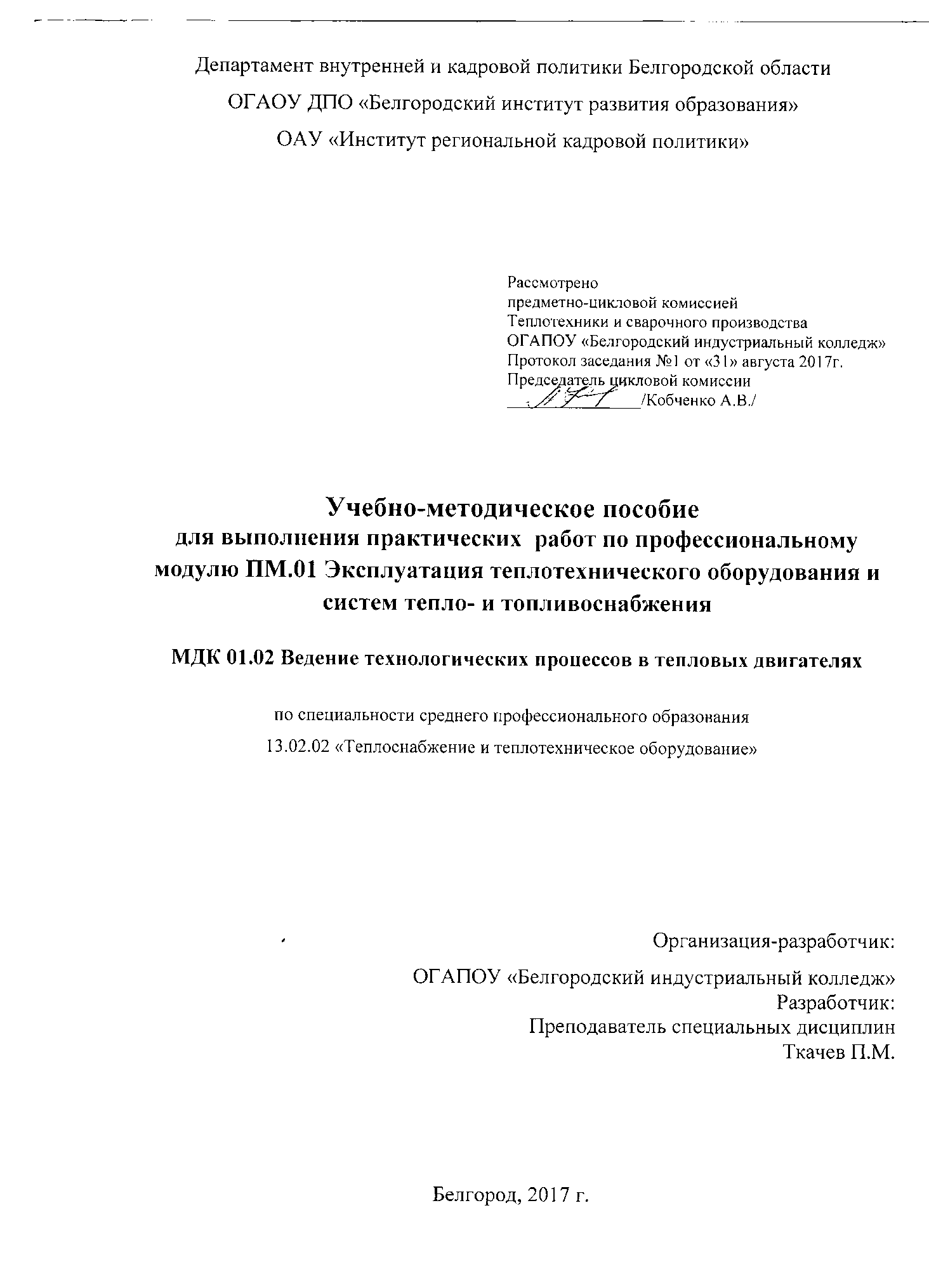 СодержаниеРазбивка занятий по часам Практическая работа № 1«Расчет и выбор оборудования газорегуляторной установки и обвязочных газопроводов агрегата»Цель работы: Научиться подбирать оборудование для ГРУХод работы:1.  Ознакомиться с краткими теоретическимисведениями.2.   Выполнить задания своего варианта в соответствии с указаниями.3.  Оформить	отчет  попрактической 	работе   в   соответствии  с  требованиями (содержание отчета см.ниже).4.   Подготовить ответы на контрольные вопросы (устно)Краткие теоретические сведения:Определение пропускной способности регуляторов.Выбор типа и размера регулятора давления зависит от расхода газа, его входного и выходного давлений. Основными параметрами, определяющими пропускную способность регулятора, является условный диаметр Dy проходного сечения дросселирующего органа и соответствующий ему коэффициент пропускной способности Kv.Возможны два варианта определения параметров регулятора давления:-по заданной пропускной способности Q, перепаду давлений Р1 –Р2на дроссельном органе и температуре газа Т определяют коэффициент пропускной способности Kv.а затем по справочным данным выбирают соответствующий регулятор;-по заданному расходу, перепаду давлений и температуре газа выбирают регулятор, а затем рассчитывают условное проходное сечение и коэффициент пропускной способности.Коэффициент пропускной способности Kv характеризует пропускную способность дросселирующего органа и зависит от его проходного сечения и гидравлического сопротивления. Численно Kv равен количеству воды в тоннах, которое пропускает данное исполнительное устройство при перепаде давлений на его дросселирующем органе 1 кг/см2 за 1 ч, т.е. единицей измерения коэффициента пропускной способности является т/ч.Основные технические характеристики наиболее распространенных регуляторов нового поколения приведены в таблице 1.1Способ определения Kv зависит от вида истечения газа через дросселирующее устройство: докритическое, критическое ш\ сверхкритическое.Под критическим понимается истечение газа с максимальной скоростью, равной скорости звука, которая может быть достигнута выходе из дросселирующего органа регулятора при критических или сверхкритических отношениях входного Р1  и выходного Р2 давлений.Характер течения газа через дросселирующий орган регулятора в значительной мере характеризует его пропускную способность.В процессе истечения газов при заданном давлении Р1 скорость истечения и расход растут с уменьшением выходного давления Р2 только до достижения этим отношением определенного для этого газа значения, которое называется критическим (Р2 /Р1 )Kp. Если (Р2 / Р1 )достигло критического значения, то при заданном Р1 расход газа становится максимальным при наименьшем давлении Р 2  = Ркр:Предохранительно-запорные клапаныПовышение и понижение давления газа после регулятора давления сверх допустимых пределов может привести к аварийной ситуации. При повышении давления газа возможны отрыв пламениу горелок газоиспользующего оборудования и появление в рабочем объеме газовоздушной смеси. Значительное понижение давним газа может привести к проскоку пламени в горелку или его погасанию, что приведет к образованию взрывоопасной газовоздушной смеси в топках и газоходах агрегатов. Для предотвращения недопустимого изменения давления газа в ГРП (ГРУ) устанавливают предохранительно-запорные клапаны(ПЗК) и предохранительные сбросные клапаны (ПСК). Если по условиям производства перерыв в подаче газа недопустим, то вместо ПЗК должна быть предусмотрена сигнализация оповещения обслуживающего персонала.Устройство предохранительно-запорного клапана низкого (ПKН) и высокого (ПКВ) давлений показано на рис. 1.1. 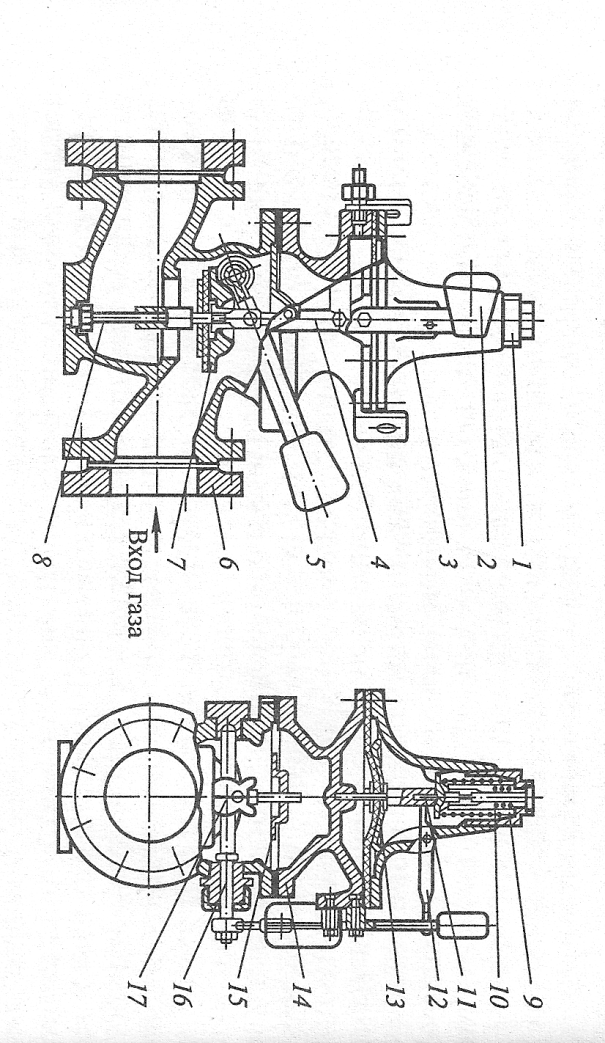 Рис. 1.1.Клапан предохранительный запорный типа ПКН (ПКВ): 1 — пробка; 2 — молоток; 3 — крышка; 4 — анкерный рычаг; 5 — рычаг; 6 корпус; 7 — клапан; 8 — направляющая стойка; 9 — большая пружина; 10 малая пружина; 11 — шток; 12 — коромысло; 13 — мембрана; 14 — переход» фланец; 15 — тарелка; 16 — поворотный вал; 17 — вилкаЕсли контролируемое давление газа возрастает выше верхнего предела, установленного большой пружиной  9, то мембрана 13, преодолевая усилие пружины, поднимается вверх и поворачивает коромысло 12, наружный конец которого выходит из зацепления с упором молотка 2. Под действием груза молоток падает и ударяет по свободному концу анкерного рычага 4, который освобождает рычаг, укрепленный на валу, и клапан 7 под действием собственного веса и веса груза рычага 5 опускается на седло корпуса 6 и перестает проход газа. Если контролируемое давление газа упадет ниже заданного нижнего предела, установленного малой пружиной 10, мембрана 13 под действием этой пружины пойдет вниз и опустит внутренний конец коромысла 12. При этом нагруженный конец коромысла выйдет из зацепления с упором молотка, который упадет и закроет клапан.Настройка ПЗК на срабатывание зависит от назначения ГРП, который может обеспечивать подачу газа в тупиковую или кольцевую сеть.При тупиковой системе разводки газопроводов выключение и отключение части потребителей может вызвать кратковременное, но значительное понижение или повышение давления газа в контролируемой точке даже при исправном регуляторе. Во избежание срабатывания ПЗК в случае повышения давления и отключения потребителей в обычном (не аварийном) режиме клапан настраивают на давление, несколько большее того, на которое настроено  предохранительное сбросное устройство (ПСУ). Это устройство, сбрасывая небольшие количества газа в атмосферу, не дает подниматься давлению в контролируемой точке до значения срабатывания ПЗК.При неисправном регуляторе сброс через ПСУ окажется недостаточным, давление в контролируемой точке повысится, ПЗК сработает и перекроет подачу газа потребителям.Кольцевая система газопровода запитывается газом от нескольких ГРП, поэтому изменение отбора газа потребителями скажется на их работе.Неисправность одного из регуляторов и связанное  с этим увеличение давления вызывают уменьшение подачи газа в кольцевую сеть газопровода регуляторами других ГРП. В этом случае сброс в атмосферу газа через ПСУ в ГРП с неисправным регулятором недопустим, так как он может продолжаться длительное время, снижая давление газа в газопроводе, что невыгодно с экономической точки зрения и вредит экологии. Поэтому в кольцевых системах ПЗК настраивают на давление срабатывания, меньшее, чем давление начального открытия ПСУ. При этом ПСУ предохраняет кольцевую систему газопроводов от повышения в ней давления сверх допустимых пределов в случае, когда в ГРП сработал ПЗК, но из-за негерметичности затвора давление в системе увеличивается.Предохранительные сбросные устройства.Для  предотвращения повышения давления газа выше допустимого значения после регулятора давления устанавливают предохранительное сбросное устройство, которое сбрасывает в атмосферу избыточный объем газа.Согласно «Правилам безопасности в газовом хозяйстве» предохранительные  сбросные клапаны, в том числе встроенные в регулятор давления, должны обеспечивать сброс газа при превышении максимального рабочего давления после регулятора не более на 15%.По конструктивному устройству ПСУ разделяют на пружинные, мембранные и жидкостные.Их основные характеристики приведены в табл. 1.3Рассмотрим конструкцию пружинного предохранительного сбросного устройства.Пружинные предохранительные сбросные клапаны снабжаются устройством для принудительного открытия и контрольной продувки с целью предотвращения прикипания, примерзания или прилипания плунжера к седлу, а также для удаления твердых частиц, попавших между уплотнительными поверхностями.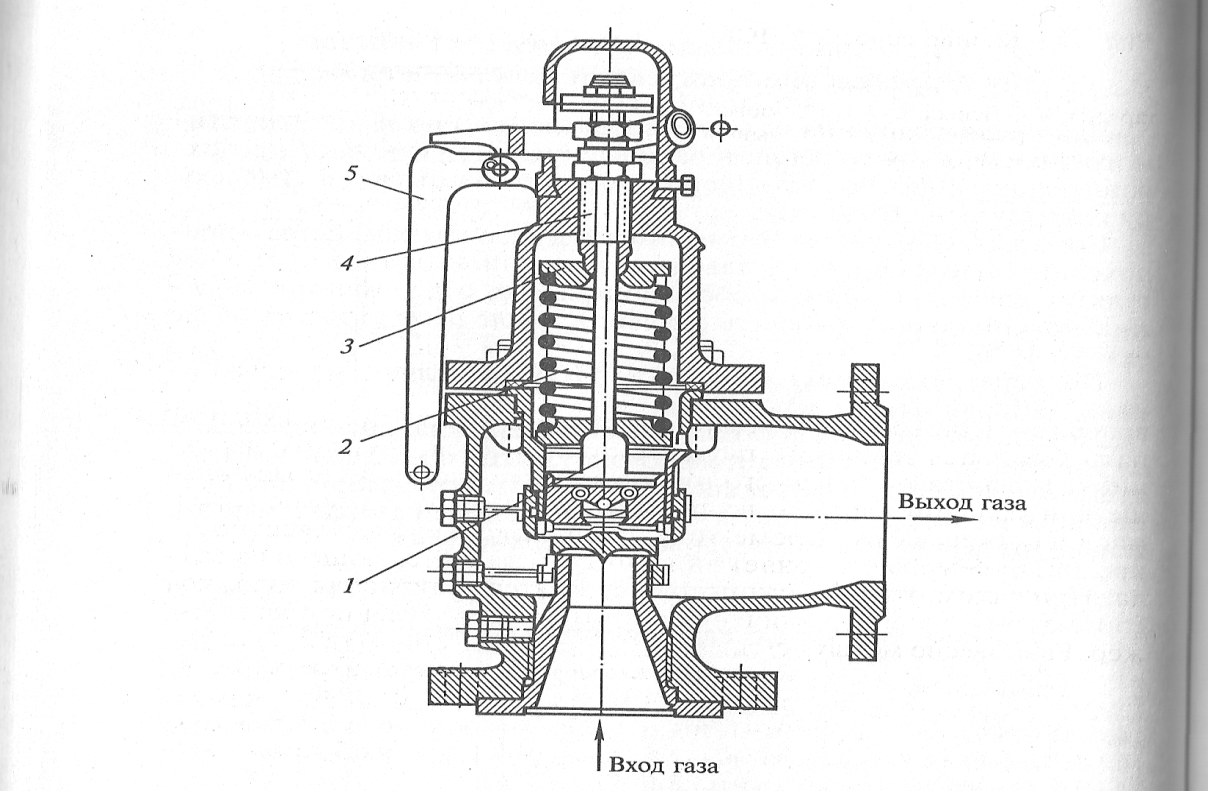 Рис. 1.2Сбросной клапан СППК4Р-50-16:1 — плунжер; 2 — пружина; 3 — опорная шайба; 4 — винт; 5 — рычагНа рис. 1.2  показан клапан предохранительный специальный полноподъемный пружинный с рычагом для контрольной продувки, устанавливаемый на газопроводах среднего и высокого давлений.Входной патрубок такого клапана соединен с контролируемым участком газопровода после регулятора давления. В корпусе клапана установлен плунжер 1, прижимаемый к седлу пружиной 2, усилие которой регулируется перемещением опорной шайбы 3 при вращении в резьбе винта 4. При возрастании давления во входном патрубке выше заданного плунжер поднимается, при этом давление газа действует на всю его торцовую поверхность, которая больше центральной части, и возросшее статическое давление отжимает плунжер вверх. Кроме того, скошенная внутрь поверхность кромки плунжера отклоняет вниз поток газа, вытекающего из седла. При таком отклонении потока создается реактивная сила, которая суммируется с увеличенным статическим давлением на плунжер. Равновесие между усилием пружины и давлением газа на плунжер нарушается, и плунжер рывком поднимается в крайнее верхнее положение. Когда давление газа в трубопроводе становится меньше усилия сжатия пружины, плунжер садится на седло, герметично перекрывая поток газа. Клапан снабжен рычагом 5 для принудительного открытия и контрольной продувки.Выбор конструкции предохранительного сбросного клапана производится в соответствии с требуемой пропускной способностью.Молоточные, мембранные и пружинные ПСК имеют небольшую пропускную способность.Для обеспечения устойчивой работы системы газораспределения пропускная способность ПСУ должна возрастать плавно по мере увеличения давления в контролируемой точке  газопровода  таким образом, чтобы начало сброса газа в атмосферу происходило:- при превышении заданного давления не более чем на 5%;- полное открытие ПСУ — при превышении его на 15 %.Схемы обвязочных газопроводов.Выбор схемы обвязочного газопровода для агрегатов зависит от вида газовых горелок, их числа, давления газа, вида отключающих устройств, а также типа автоматики регулирования и безопасности.По надежности отключения (герметичности) краны эффективнее задвижек. Небольшие утечки газа из крана попадают в помещение, а не в топку. Неплотность задвижки приводит к значительным утечкам газа в топку, обнаружить которые без специальных приборов практически невозможно.Рассмотрим схему обвязочного газопровода, применительно к газопроводу высокого давления.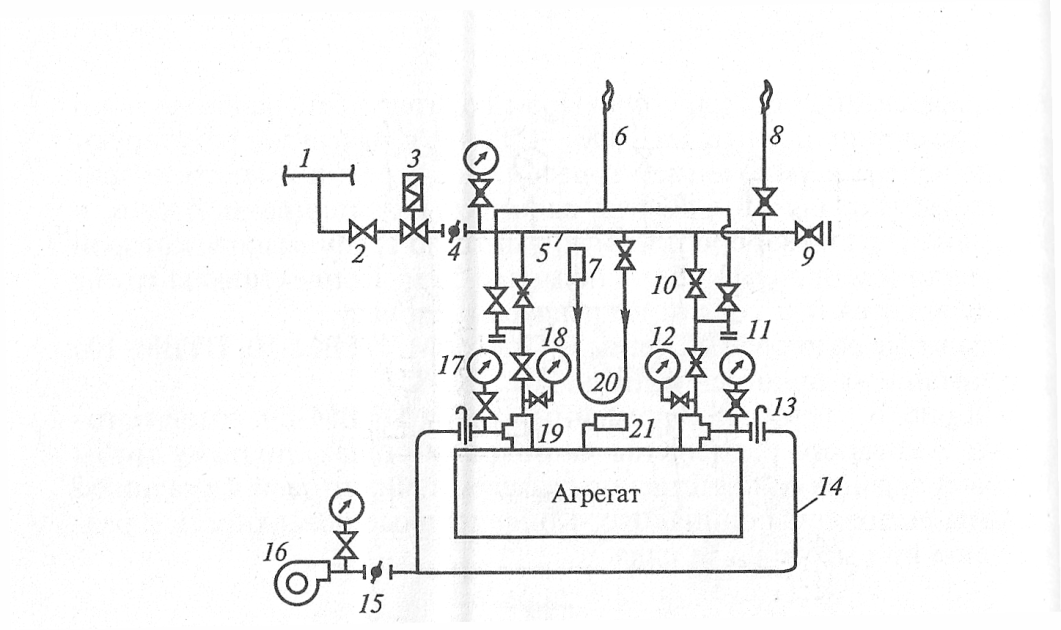 Рис. 1.3 Схема обвязочного газопровода агрегата, оборудованного горелками с принудительной подачей воздуха: 1 — цеховой газопровод; 2 — общая задвижка; 3 — клапан-отсекатель; 4, 15 — поворотная заслонка; 5— газовый коллектор; 6 — трубопровод безопасности; 7 — переносной запальник; 8 — продувочный газопровод; 9 — кран с пробкой для взятия пробы на качество продувки; 10 — контрольная задвижка; 11 — штуцер с пробкой для проверки плотности задвижек; 12 — рабочая задвижка; 13 — шибер; 14— воздуховод; 16— дутьевой вентилятор; 17, 18— манометры; 19 — горелка с принудительной подачей воздуха; 20 — резинотканевый шланг; 21 —тягонапорометрНа рис. 1.3 представлена схема обвязочного газопровода для агрегатов, оборудованных горелками с принудительной подачей воздуха и отключающими устройствами — задвижками. На ответвлении от цехового газопровода к агрегату установлена общая задвижка, которая отключает подачу газа при остановке агрегата. После задвижки устанавливается клапан-отсекатель, который является исполнительным органом автоматики безопасности. При аварийном изменении контролируемых параметров он перекрывает подачу газа к агрегату. В качестве клапана-отсекателя применяют электромагнитные, пневматические клапаны и задвижки с электроприводом.После клапана-отсекателя на газовом коллекторе агрегата устанавливается поворотная заслонка, служащая исполнительным органом автоматики регулирования и изменяющая подачу газа к горелкам в зависимости от потребности теплоты.Непосредственно перед горелкой имеется шибер (заслонка), предназначенный для регулирования подачи воздуха при розжиге и отключении неработающей горелки.При пуске агрегата после вентиляции топки и газоходов открывается общая задвижка, блокируется на время розжига, а затем открывается вручную клапан-отсекатель, открывается клапан на продувочном газопроводе и начинается продувка всего газопровода. После окончания продувки зажигают переносной запальник и вводят его в топку. Затем закрывают кран на трубопроводе безопасности, открывают контрольную задвижку и приоткрывают рабочую. После воспламенения вытекающего из горелки газа приоткрывают шибер и подают в горелку воздух.Выполнение заданий своего варианта в соответствии с указаниями.Задания 1,2,3,4,5,6,7,8,9,10,11. Произвести подбор регулятора расхода газа по заданным параметрам. Пропускная способность регулятора (при Р = 0,1013 МПа иt= 0 °С), м3/ч:Qo = 1595φfcР1 (1.1)где φкоэффициент, зависящий для данного газа от (Р2 / Р1 )(см. рис . 1.4);fc –плошадь седла, см2;Р1– входное давление, абсолютное, МПа;ρ  - плотность газа, кг/м3.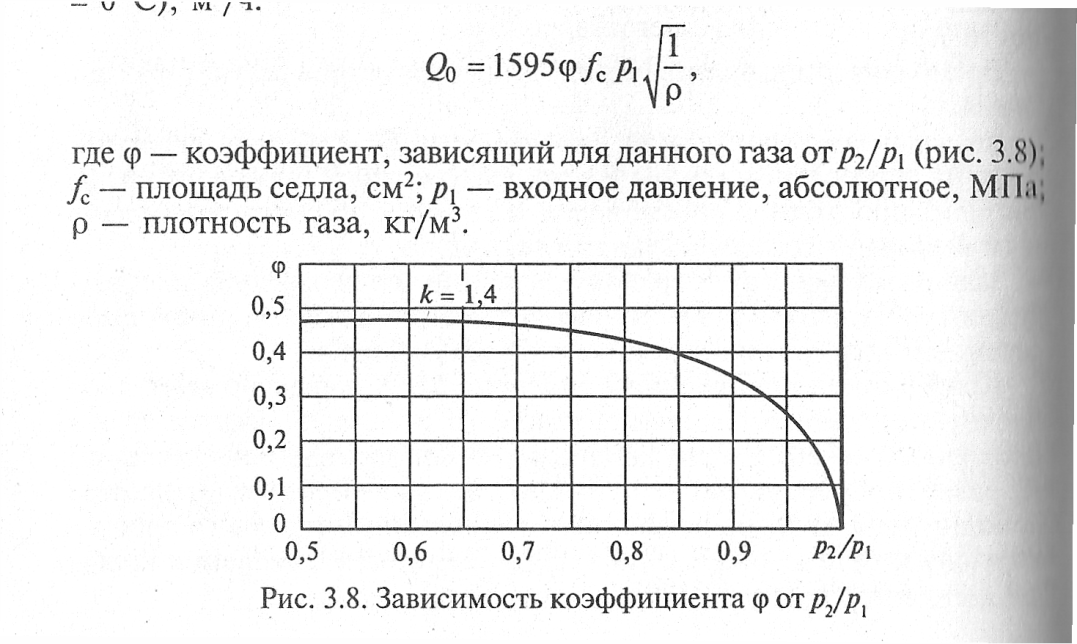 Рис. 1.4 Зависимость коэффициента φот (Р2 / Р1 )До достижения критического значения (Р2 / Р1 )расход газа растет с увеличением входного давления Р1. Если отношение  (Р2 / Р1 ) меньше критического, то расход газа через регулятор растет пропорционально  увеличению Р1 т.е. отношение (Р2 / Р1 ) на расход не влияет, а коэффициент φ остается постоянным.Основные технические характеристики наиболее распространенных регуляторов нового поколения приведены в таблице 1.1Таблица 1.1- Основные технические характеристики наиболее распространенных регуляторов нового поколения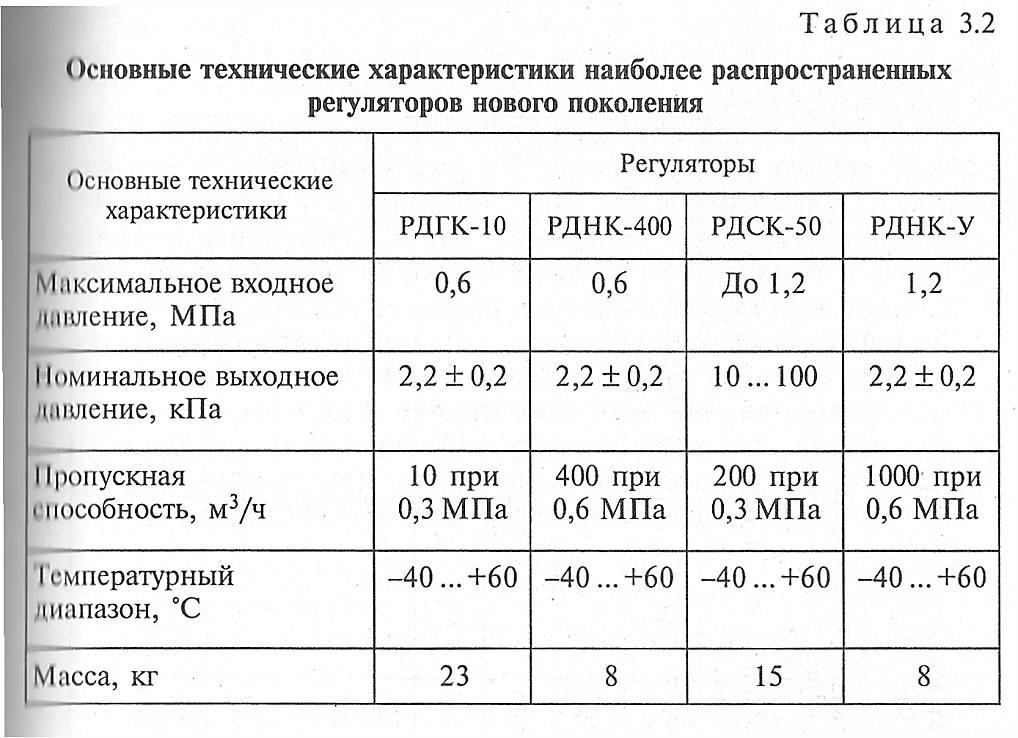 Обоснуйте ваш выбор регулятора расхода.Задания 12,13,14,15,16,17,18,19,20,21,22. Произвести подбор предохранительно-запорного клапана газа по заданным параметрам. Руководствуясь рекомендациями, изложенными  в теоретических сведениях произвести подбор ПЗК для тупиковой и кольцевой газовых сетей.Основные технические характеристики ПЗК, применяемых в системах газоснабжения приведены в табл. 1.2Таблица 1.2 – Основные технические характеристики ПЗК, применяемых в системах газоснабжения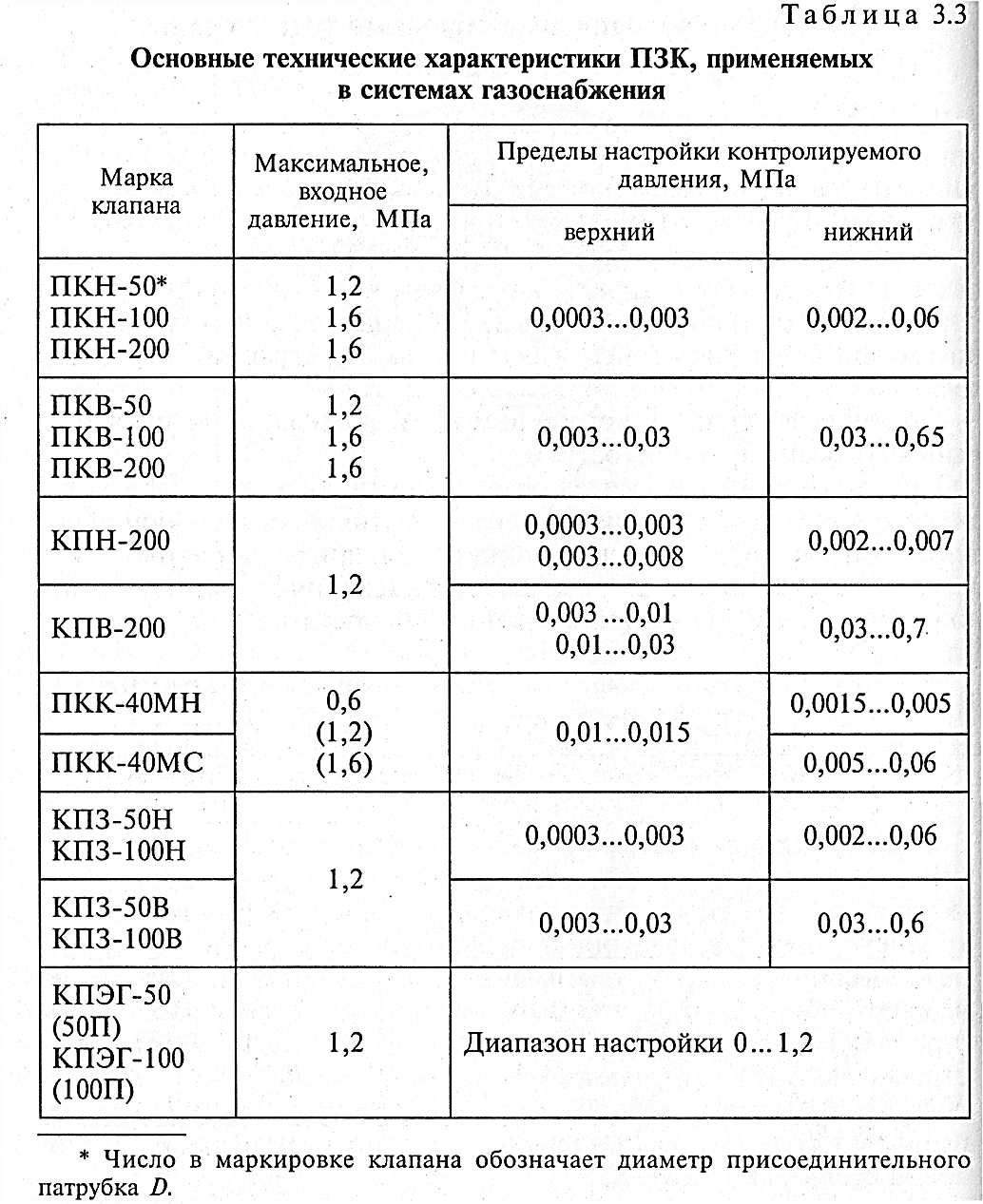 Обоснуйте ваш выбор предохранительно-запорного клапанаЗадания 23,24,25,26,27,28,29,30,31,32.Произвести подбор предохранительно-сбросного клапана газа по заданным параметрам. Количество газа, подлежащее сбросу ПСК при наличии перед регулятором ПЗК, должно удовлетворять условию:Q> 0,0005 Qd,  (1.2)где Q — количество газа, подлежащее сбросу ПСК в течение часа при  t= 0°С и Рбар =0,10132 МПа, м3; Qd— расчетная пропускная способность регулятора давления при тех же условиях, м3/ч.При отсутствии перед регулятором давления ПЗК количество газа, подлежащее сбросу, определяют по следующим формулам:-для регуляторов давления с золотниковым клапаном:Q> 0,01 Qd,(1.3)                           -для регулирующих заслонок:Q> 0,02 Qd,   (1.4)Таблица 1.3 – Основные технические характеристики  сбросных клапанов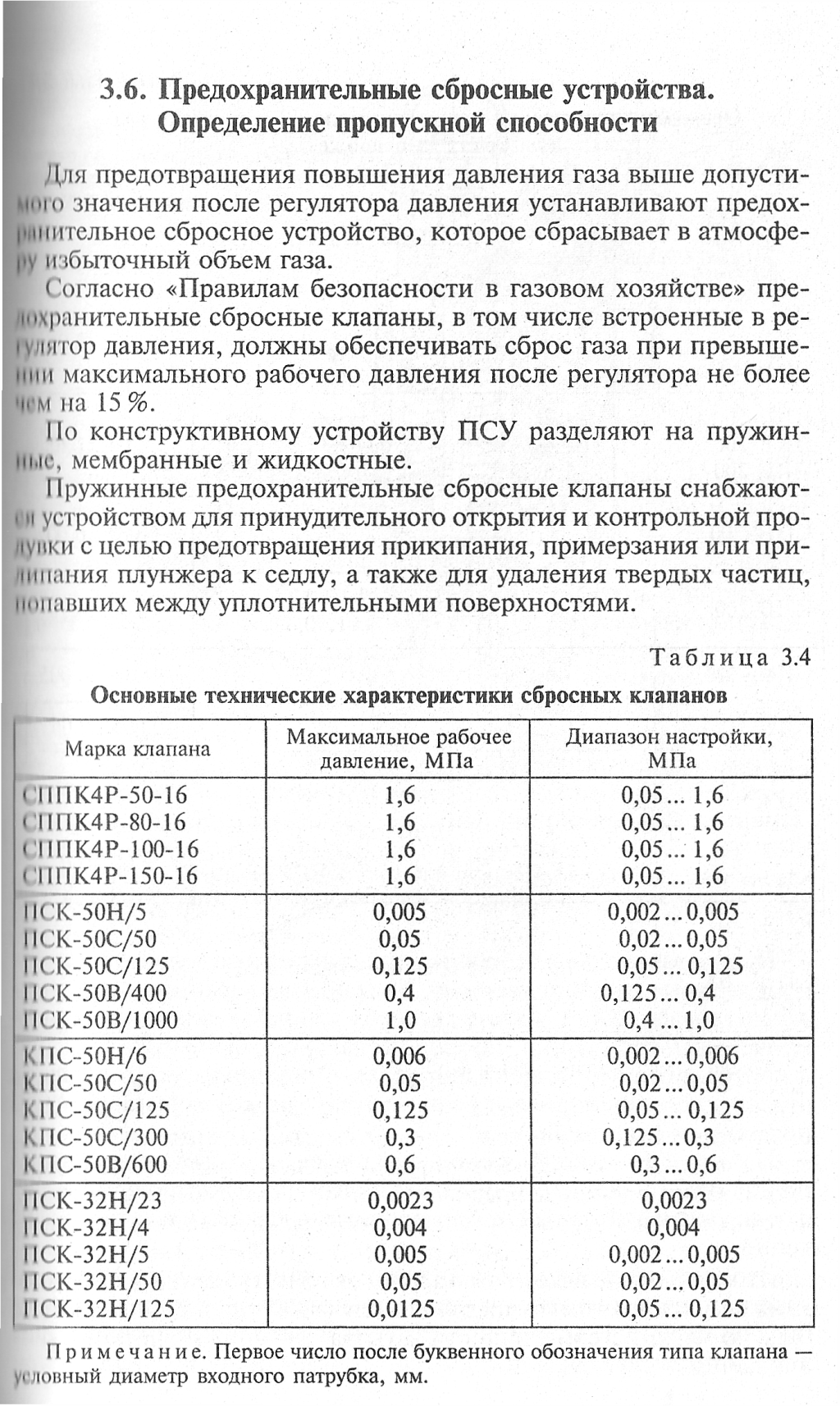 Обоснуйте ваш выбор предохранительно-сбросного клапанаТаблица 1.4 - Варианты индивидуальных заданий :Согласно предлагаемым вариантам подобрать оборудование ГРП (ГРУ)Содержание отчета:ЦельРасчет и выбор регулятора давления. Обоснование своего выбора.Расчет и выбор предохранительно-запорного клапана. Обоснование своего выбора.Расчет и выбор предохранительно-сбросного клапана. Обоснование своего выбора.Контрольные вопросы1.Какие параметры определяют пропускную способность регулятора расхода?2.Назначение регулятора расхода3. Назначение предохранительно-запорного клапана4. От чего зависит величина настройки давления для срабатывания ПЗК? 5. Назначение предохранительно-сбросного устройства6. В каких  случаях срабатывает ПСУ?7. Назовите основное оборудование обвязочного газопровода агрегата. Назначение этого оборудованияПрактическая работа № 2«Выбор исходных данных для проектирования систем газоснабжения. Определение расчетных расходов газа»Цель работы: Научиться рассчитывать расходы газа различными потребителями. Ход работы:1.  Ознакомиться с краткими теоретическими сведениями.2.   Выполнить задания своего варианта в соответствии с указаниями.3.  Оформить	отчет  по  практической 	работе   в   соответствии  с  требованиями (содержание отчета см.ниже).4.   Подготовить ответы на контрольные вопросы (устно)Краткие теоретические сведения:Все виды потребления газа в городе можно сгруппировать следующим образом:бытовое (в квартирах);коммунальное (на предприятиях бытового обслуживания, общественного питания, по производству хлебобулочных изделий и учреждениях здравоохранения);на отопление и вентиляцию жилых и общественных зданий; промышленное.Годовое потребление газа является основой при составлении проекта газоснабжения любого населенного пункта. Годовой расход газа для каждой категории потребителей определяют на конец расчетного периода. Расход газа на бытовые и коммунально-бытовые нужды населения зависит от множества факторов: применяемого газового оборудования, благоустройства и заселенности квартир, степени коммунально-бытового обслуживания населения, наличие централизованного теплоснабжения, климатических условий. Большинство из этих факторов не поддаются учету, поэтому годовое потребление газа рассчитывают по средним нормам, разработанным в результате анализа многолетнего опыта фактического его потребления.Нормы расхода теплоты на одного человека или какой-либо условный показатель в год приведены в табл. 2.1.Рассмотрим расчет годового потребления газа в населенном пункте отдельно для каждой группы потребителей.Выполнение заданий своего варианта в соответствии с указаниями.Задания 1,2,3,6,8,9,11,13,14,16,17,19,23,24,27,28,29,32,33Потребление газа в квартирах.При расчете необходимо учитывать степень благоустройства квартир. Обозначим часть населения, проживающего в квартирах с централизованным горячим водоснабжением,хц.г.в; часть населения, проживающего в квартирах с горячим водоснабжением от газовых водонагревателей, —хг.в.; часть населения, проживающего в квартирах без горячего водоснабжения, — хб.г.вТогда для всего населения, использующего газ, будет справедливо выражение:хц.г.в + хг.в.+хб.г.в=1     (2.1)Общий годовой расход теплоты в жилых домах населенного пункта, МДж, определяется по формуле:Qж.д. = Ук.в.·N( qц.г.в.·хц.г.в + qг.в.·хг.в. + qб.г.в.·хб.г.в),      (2.2)где Ук.в.- степень охвата газоснабжением квартир, т.е. отношение газифицированных квартир к их общему числу; N — число жителей в населенном пункте;qц.г.в.— норма расхода теплоты на 1 чел. в год в квартире с газовой плитой и централизованным горячим водоснабжением, МДж;qг.в.— норма расхода теплоты на 1 чел. в год в квартире с газовой плитой и газовым водонагревателем, МДж; qб.г.в — нормы расхода теплоты на 1 чел. в год при наличии в квартире газовой плиты без централизованного горячего водоснабжения и газового водонагревателя, МДж.Норма расхода теплоты различными потребителями приведены в табл. 2-1.Табл.2-1 – Норма расхода теплоты различными потребителямиПримечания:1. Нормы расхода теплоты в жилых домах включают в себя расходтеплоты на стирку белья.2. Норма расхода теплоты для лабораторных нужд школ, техникумов и других специальных учебных заведений принимается 50 МДж (12 тыс. Ккал) в год на одного учащегося.Задания 5,7,10,15,18,20,21,25,26,30.Потребление газа на предприятиях общественного питания. Степень охвата населения обслуживанием предприятиями общественного    питания zп.о.п.находят,  как долюот обшей численности населения, считая при этом, что каждый житель, регулярно пользующийся предприятиями общественного питания, потребляет примерно один обед и один ужин (завтрак) в день. Степень охвата газоснабжением предприятий общественного питания упоп указывается в задании на их проектирование. Тогда расход теплоты в год предприятиями общественного питания:Qп.о.п. = 360 zn.о.п. Уп.о.п.N (qо+ qу.(з))(2.5)где q0— норма расхода теплоты на приготовление одного обеда, МДж;qу(з) — норма расхода теплоты на приготовление одного ужина (завтрака), МДж.Задания 4,12,22,31.Потребление газа в учреждениях здравоохранения.Газ в учреждениях здравоохранения идет на приготовление пищи (ху3п) и нагрев горячей воды для хозяйственно-бытовых нужд и лечебных процедур (Ху.згв).Так как нормы расхода теплоты даются на одну койку, то при расчете потребления газа необходимо определить общее число коек, т. е.вместимость медицинских учреждений, исходя из условий: 12 коек на 1000 жителей.Тогда расход теплоты в год учреждениями здравоохранения:Qy.3 =  0,012Уу3N(ху3пqу.зп +Ху.згвqу.з.г.в.)(2.6)гдеУу.з— степень охвата учреждений газоснабжением; qy3n — норма расхода теплоты на приготовление пищи на одну койку, МДж;qу.з.г.в.— норма расхода теплоты на приготовление горячей воды для хозяйственно-бытовых нужд и лечебных процедур, МДж.Годовые расходы газа на технологические нужды промышленныхи сельскохозяйственных предприятий определяют по данным топливопотребления этих предприятий с перспективой их развития или на основе технологических норм расхода топлива.Расчетный расход газа. Системы газоснабжения любых населенных пунктов рассчитываются на максимальный часовой расход газа.Расчетный расход газа на хозяйственно-бытовые нужды определяется как часть от годового расхода: Qр =Qч.мах. = κч.мах.Qг(2.7)гдеκч.мах.— коэффициент часового максимума; Qг — годовой расход газа, м3.Коэффициент часового максимума расхода газа принимается дифференцированно по каждому району газоснабжения, сети которого представляют собой самостоятельную систему, не связанную с системами других районов.Расчетный часовой расход газа для предприятий различных отраслей промышленности рассчитывают по данным топливопотребления.При определении максимальных часовых расходов газа для газопроводов жилых и общественных зданий газовых сетей используют два метода.Первый метод заключается в использовании коэффициента одновременности включения газовых приборов в пик потребления, значения которого приведены в табл. 2.2. Второй метод расчета основан на использовании максимальных коэффициентов неравномерностипотребления, представляющих собой отношение максимального часового расхода газа к среднечасовому расходу за год.Табл. 2.2- Коэффициенты одновременности включения газовых приборов Ко для жилых домовРасчетный расход газа с использованием К0определяют по формуле:Qр. = ∑К0Qном.Ni(2.8)где К0— коэффициент одновременности работы однотипных приборов или однотипных групп приборов, соответствующий общему числу приборов (для жилых домов это общее число квартир);N—число типов приборов или однотипных групп приборов; Qном. — номинальный расход газа прибором или группой приборов, принимаемый по их паспортным данным или техническим характеристикам, м3/ч.Расчетный расход газа через коэффициенты неравномерности потребления определяется следующим образом:(2.9)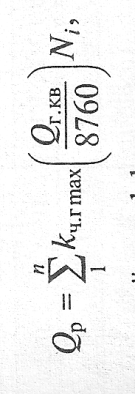 гдеκч.г.мах..— максимальный коэффициент часовой неравномерности потребления газа за год, зависящий от характера использования газа в квартире (приготовление пищи или приготовление пищи инагрев горячей воды), ее населенности и общего числа квартир ∑Njтипа I;Qг.кв—годовое потребление газа жильцами квартиры, м3;N- число типов квартир;8760- число часов в году.При расчете расхода с использованием коэффициентов одновременности не учитывается число людей, пользующихся одним газовым прибором. Несоответствие мощности установленных приборов потребности приводит к необоснованному увеличению расчетных расходов газа, а следовательно, перерасходу металла.Коэффициент часового максимума. Максимальный часовой расход газа определяют по годовому расходу и коэффициенту неравномерности его потребления:(2.10)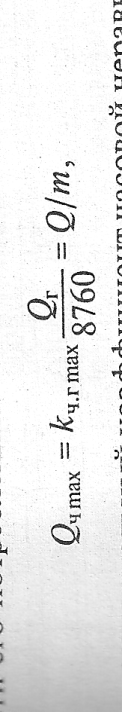 где  κч.г.мах.. -   максимальный  коэффициент часовой неравномерности —потребления газа за год;Qг—годовое потребление газа, м3;m= 8760/κч.мах.— число часов максимального использования газа.Если бы потребление газа было равномерным и равным максимальному часовому расходу, то весь годовой расход происходил  бы в т часов, т.е. в число часов использования максимума газа. Величину, обратную т,называют коэффициентом часового максимума :κч.мах. = 1/т(2.11)Приведем коэффициенты часового максимума расхода на хозяйственно-бытовые нужды в зависимости от численности снабжаемого газом населения, тыс. чел.:κч.мах.1	1/18002	1/20003	 1/20505	1/210010	1/220020	1/230030	1/240040	 1/250050	 1/2600100	 1/2800300 	1/3000500 	 1/3300750	:	 1/35001000 	1/37002000 и более	1/4700Коэффициенты часового максимума расхода газа κч.мах.для различных предприятий коммунально-бытового назначения следующие:Бани	 1/2700Прачечные	 1/2900Общественного питания	 1/2000По производству хлебаи кондитерских изделий	 1/6000Таблица 2.3 - Исходные данные индивидуального задания по расчету расходов газа различными потребителямиСодержание отчета:Цель работыОпределить годовой расход газа при  Qн.р. = 36,55 Мдж/м3Определить расчетный расход газа с использованием коэффициента одновременности работы однотипных приборов (для жилых домов).Определить расход газа через коэффициент неравномерности.Определить максимальный часовой расход газа.Контрольные вопросы1.Какие виды потребления газа в городе вы знаете?2. Какой расход газа берется за основу при составлении проекта газоснабжения городов?3. Как определяется расчетный расход газа на хоз. бытовые нужды?Практическая работа № 3«Гидравлический расчет тупиковых газовых сетей»Цель работы: Научиться  выполнять гидравлический расчет тупиковых газовых сетей, пользоваться номограммами для расчета Ход работы:1.  Ознакомиться с краткими теоретическими сведениями.2.   Выполнить задания своего варианта в соответствии с указаниями.3.  Оформить	отчет  по  практической 	работе   в   соответствии  с  требованиями (содержание отчета см.ниже).4.   Подготовить ответы на контрольные вопросы (устно)Краткие теоретические сведения:Гидравлический расчет газопроводовДиаметры газопроводов определяют посредством гидравлического расчета, исходя из условия обеспечения бесперебойного снабжения газом всех потребителей в часы максимального eго потребления. При проектировании газопроводов определяют диаметр труб на основе значений расчетного расхода газа и удельных  потерь давления. При реконструкции газопроводов по заданным значениям диаметров и новым расходам газа определяют потери давления.Сопротивление движению газа в трубопроводе складывается из линейных сопротивлений трения и местных сопротивлений.Сопротивление трения имеется по всей длине трубопровода. Местные сопротивления образуются в местах изменения скорости и направления движения газа.Источниками местных сопротивлений являются: переходы одного размера газопровода на другой, колена, отводы, тройники, крестовины, компенсаторы, запорная, регулирующая  и предохранительная арматура, сборники конденсата, гидравлические затворы и другие устройства, приводящие к сжатию, pacширению и изгибу потоков газа.Учитывая падение давления из-за местных сопротивление увеличивают расчетную) длину газопровода на 5... 10 %.Расчетную длину наружных надземных и внутренних газопроводов определяют по формуле:l=l1 +∑ζ·lэкв,(3.1)где l1 — действительная: длина газопровода, м;∑ζ,— сумма коэффициентов местных сопротивлений участка газопровода длиной  l1;lэкв— эквивалентная длина прямолинейного участка газопровода, м (т.е. длина участка, потери давления на котором равны потерям давления на местное сопротивление       ∑ζ = 1).Эквивалентную длину газопровода определяют в зависимости от режима движения газа в нем.Расчетные потери давления в газопроводах высокого и среднего давлений принимают в соответствующих для них пределах.Расчетные перепады давлений газа в распределительных газопроводах низкого давления принимают равными 180 даПа.Падение давления в газопроводах низкого давления определяют в зависимости от режима движения газа, характеризуемого числом Рейнольдса.Методика расчета тупиковых газовых сетей низкого давления.Суммарную потерю давления газа от ГРП до наиболее удаленного прибора принимают равной 180 даПа, причем считают, что 120 даПа приходится на уличные и внутриквартирные газопроводы, а 60 даПа — на дворовые и внутренние.Зная общий расход газа и длину расчетных участков, определяют удельный путевой расход газа на 1 м распределительной сети.Путевые расходы находят, перемножая удельные путевые расходы газа на длину соответствующих участков сети.Удельные потери давления для самой протяженной магистрали рассчитывают по формуле:∆Р/1,1 ∑l(3.2)Потери на местные сопротивления принимают равными 10 %  от  потерь на трение.По расчетному расходу и удельным потерям давления, используя соответствующие диаграммы определяют диаметр газопровода.Так как точка пересечения линий, соответствующих расходу и удельным потерям давления, на номограмме чаще всего находится между двумя диаметрами, то при постоянном расходе, передвигаясь к ближайшему из них, уточняют значение удельных потерь давления. Полученное значение удельных потерь давления умножают на длину расчетного участка и находят потери давления.После подбора диаметра труб определяют степень использования  расчетного перепада давлений:∆Рр- ∑∆Р1 /∆Рр ≤ 0,1где ∑∆Р1   - 	сумма потерь давления от ГРП до самой удаленной точки распределительной газовой сети.Если это неравенство не соблюдается, то выбирают другой диаметр газовой сети.При расчете ответвлений из расчетного перепада давлений ∆Ррвычитают сумму потерь давления на общих участках и подбирают диаметры труб для остальных участков на полученную при этом разность.Выполнение заданий своего варианта в соответствии с указаниями.Исходные данные для расчета:Генплан с нанесением сетей газоснабжения прилагается (см. приложение 3.1).Расходы потребителей и длины участков выбираются, согласно задания (табл.3.1)Таблица 3.1 – Расходы потребителей и длины участков  1. Находим сумму всех участков газопровода         1)  L= L1 +L2 +L3 +L4 +L5+L6+L7, м   (3.3) 2. Находим сумму всех нагрузок потребителейQ= Q 1+Q 2 +Q 3 +Q4,м3/ч     (3.4) 3. Определяем удельный путевой расход газа на 1м распределительной сети.q=м.3/ч.м    (3.5)4. Определяем удельные путевые расходы газа для каждого участка сети, перемножаем удельный расход на длину  и заносим в таблицу.	5. Удельные потери давления для самой протяженной магистрали с учетом      сопротивления (10%) от потерь на трение  рассчитаем по формуле:Р=Па/м   (3.6)            ∆Рр - расчётный перепад давления принимается=1800 Па6. По расчётному расходу и удельным потерям давления по номограмме (прил.З.2) определяем диаметр газопровода и записываем в    графу 5.           7.Из номограммы выписываемв графу 6 действительную потерю давления на участке.8. Значения графы 7 получаем перемножением действительного значения потери давления ∆Р/Lна длину участка L9. Суммируем потери давления  ∑∆Рiпо всем участкам  10. Определяем степень использования расчетного перепада давления.                                           ∆Рр - ∑∆Рi           --------------------≤0,1
                                                       ∆Рр(3.7)	Если это неравенство не соблюдается, то выбираем другой диаметр.Содержание отчета:Цель заданияНачертить генплан сетей газоснабженияПроизвести гидравлический расчет с подбором диаметров газопроводаКонтрольные вопросыЦель гидравлического расчетаЧто является источником местных сопротивлений газопроводов?Кокой расчетный перепад давления принимается в распределительных газопроводах низкого давления?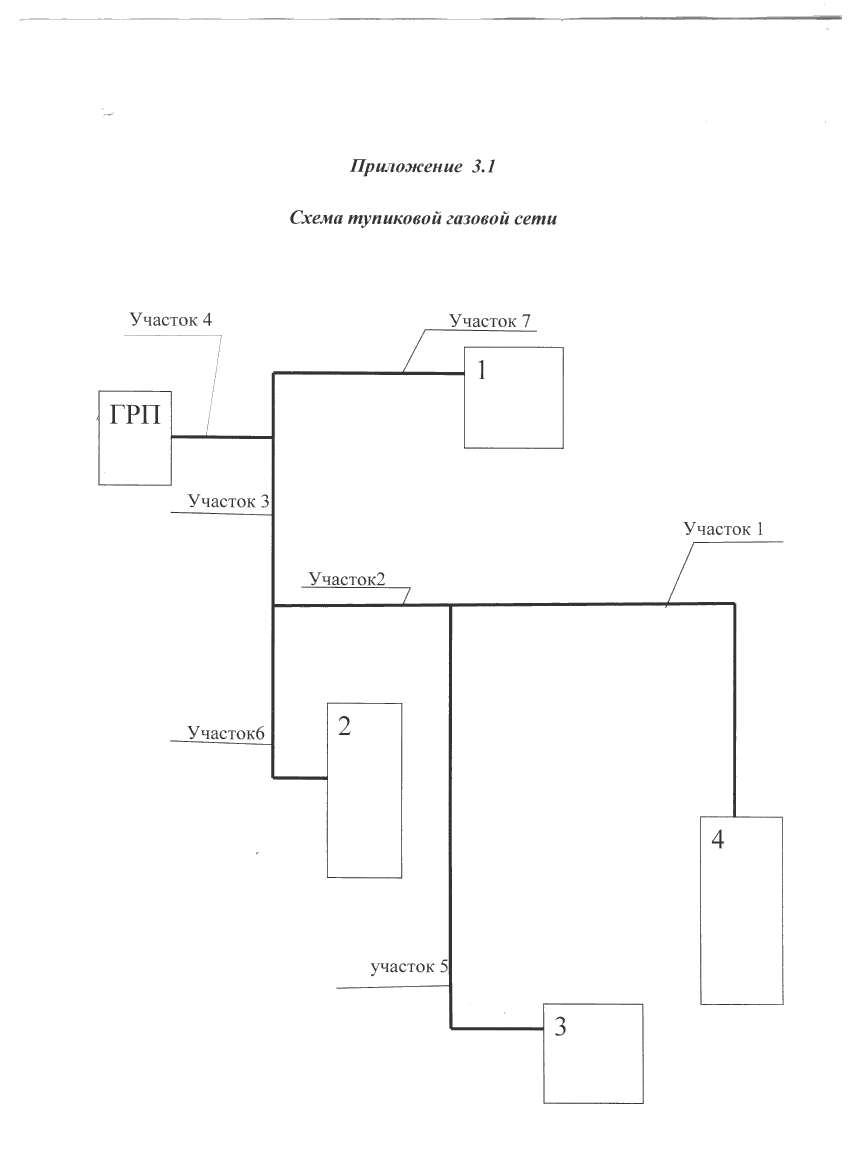 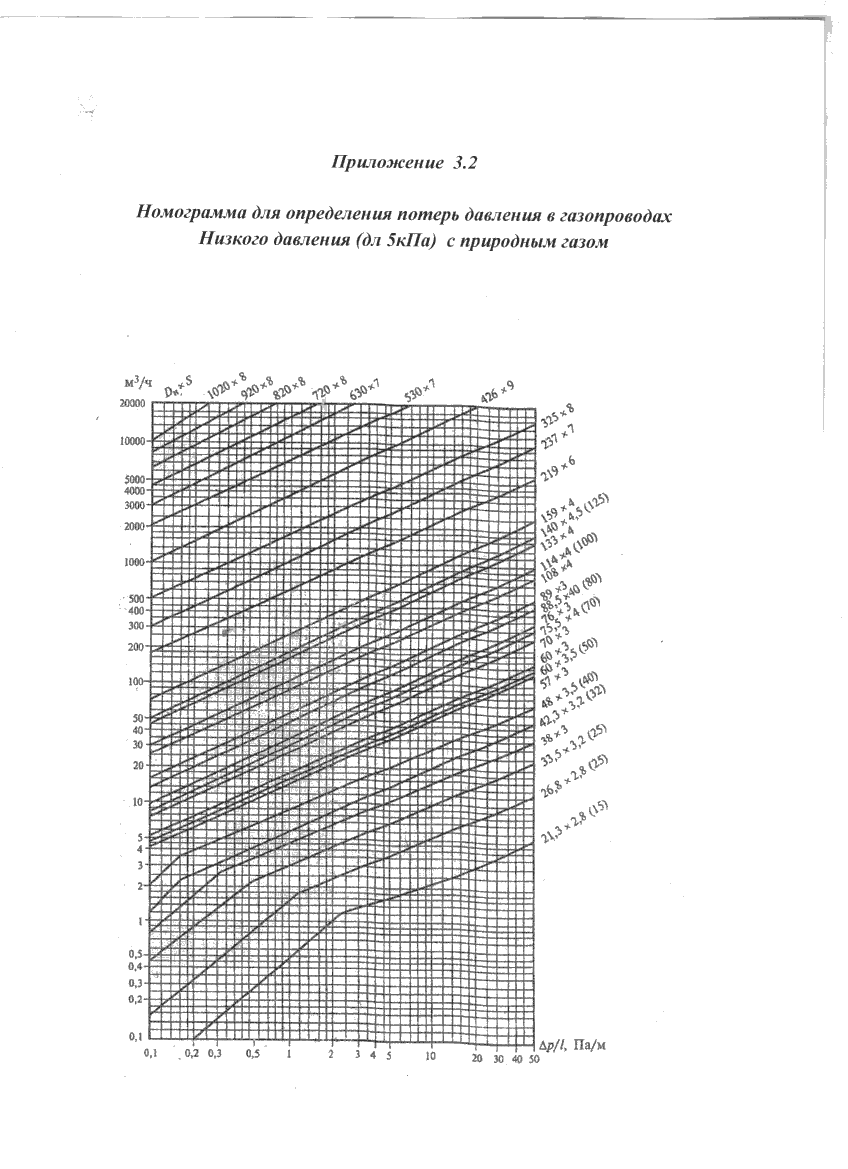 Практическая работа № 4«Расчет процесса горения газообразного топлива»Цель работы: Научиться рассчитывать  процесс полного  сгорания газов, определять расход газа для полного сгорания топлива, объем продуктов сгорания.Ход работы:1.  Ознакомиться с краткими теоретическими сведениями.2.   Выполнить задания своего варианта в соответствии с указаниями.3.  Оформить	отчет  по  практической 	работе   в   соответствии  с  требованиями (содержание отчета см.ниже).4.   Подготовить ответы на контрольные вопросы (устно)Краткие теоретические сведения:Химическая формула сгорания газового топлива с указанием всего механизма реакции, связанного с возникновением и исчезновением большого количества свободных атомов, радикалов и других активных частиц, сложна. Поэтому для упрощения пользуются уравнениями, выражающими начальное и конечное состояния реакций горения газа.Если углеводородные газы обозначить , то уравнение химической реакции горения этих газов в кислороде примет вид:,(4.1)где т — количество атомов углерода в углеводородном газе; п — количество атомов водорода в газе; (т + п/4) —- количество кислорода, необходимое для полного сгорания газа.Табл.4.1 –Количество кислорода и воздуха при сжигании некоторых газов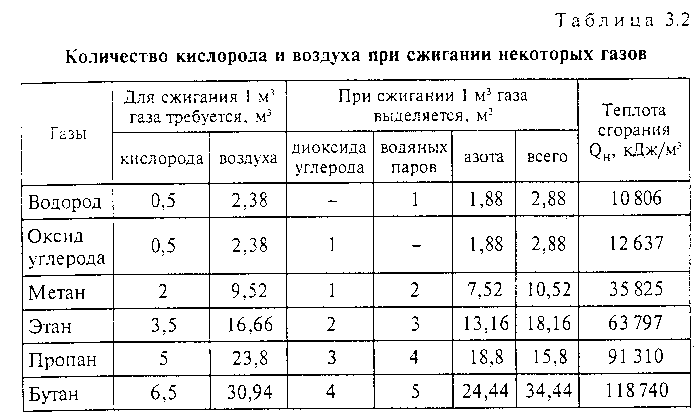 В соответствии с формулой напишем уравнения горения горючих газов:метанаСН4+2О2      = СО2+2Н2О         (4.2)этанаС2Н 6+3.5О2 = 2СО2+3Н2О       (4.3)бутанаС4Н 10+6.5О2 = 4СО2+5Н2О      (4.4)пропанаС3Н8+5О2= 3СО2 + 4Н2О          (4.5)пентанаС5Н12+8О2    = 5СО2+6Н20        (4.6)В практических условиях сжигания газа кислород берется не в чистом виде, а входит в состав воздуха.Так как воздух состоит по объему на 19 % из азота и на 21 % из кислорода, то на каждый объем кислорода требуется 100 : 21 = 4,76 объема воздуха или 79:21 = 3,76 объема азота.Тогда реакцию горения метана в воздухе можно написать следующим образом: СН4+ 2О2 + 2 ∙ 3,76N2 = СО2 + 2Н2О + 7,52N2(4.7)Из уравнения видно, что для сжигания 1 м3 метана требуется  кислорода и 7.52 m3азота или 2 + 7,52 =  воздуха.В результате сгорания 1 м3 метана получается  диоксида углерода, водяных паров и  азота. В табл. 5.1 приведены эти данные для наиболее распространенных горючих газов.Выполнение заданий своего варианта в соответствии с указаниями.Порядок решения задачи по расчету процесса горения следующий:1.Плотность газового топлива в нормальных условиях может быть определена по формуле: ρ0 =  0,01(1,25 СО + 0,09 Н2 + 1,54 H2S + 0,717 СН4 + 1,35 С2Н6 + + 1,20 С2Н4 + 2,00 С3Н8 + 1,915 С3Н6 + 2,703 С4Н10 + + 3,457 С5Н12 + 1,250 N2 + 0,805 Н20 + 1,980 С02) , кг/м3     (4.7)где Н2, —, С02 — компоненты газового топлива, % по объему (согласно задания).2. Теплоту сгорания (низшую) определяем по формуле:Qнс= 0,126 CO + 0,108 H2 + 0,238 H2S + 0,358 СН4 + 0,636 С2Н6 + 0,600 С2Н4 + 0,910 С3Н8 + 0,882 С3Н6 + 0,880 СтНп„, МДж/м3     (4.8)3. Объем воздуха, необходимого для горения, определяем следующим образом:Теоретический объем кислорода находим по формуле :, м3/м3       (4.9)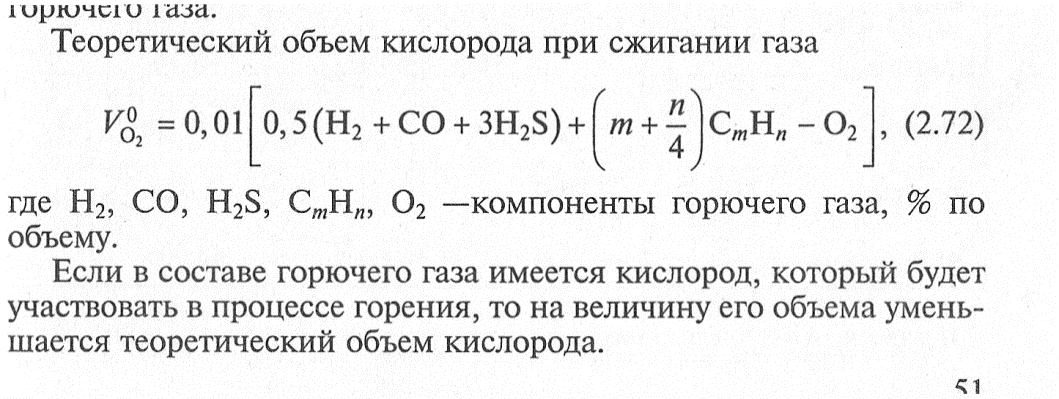 где Н2, СО, H2S, CmH„, 02 —компоненты горючего газа, % по объему.Если в составе горючего газа имеется кислород, который будет участвовать в процессе горения, то на величину его объема уменьшается теоретический объем кислорода.Объем кислорода при сжигании газа с коэффициентом избытка воздуха а = 1,1VО2= аV02о , м3/м3.       (4.10)	Избыточное количество кислорода:VО2 изб = (а- 1)VО2о, м3/м3.(4.11)Теоретическое количество воздуха находим по формуле:Vво = VО2 о ,  м3/м3.(4.12)Объем воздуха при сжигании газа с коэффициентом избытка воздуха а = 1,1:Vв =α Vв о  ,  м3/м3.(4.13)4. Объем продуктов сгорания определяем в соответствии с формулой, как сумму объемов сухих продуктов сгорания и водяных паров.Находим объем компонентов продуктов сгорания. Объем углекислого газа с учетом его наличия в горючем газе определяем по формуле :Vco2= 0,01(∑m CmНп+CO2) , м3/м3.(4.14)Объем азота с учетом сжигания газа с коэффициентом избытки воздуха а = 1,1 определяем по формуле :VN2= 0,79VB° ·a + 0,01N2 , м3/м3.(4.15)Объем водяных паров определяем по формуле :Vн2о = 0,01 ∑  СтНп , м3/м3.(4.16)Объем сухих продуктов сгорания:Vс.пс=  VRO2  + VN2 + VО2 изб . м3/м3.(4.17)Общий объем продуктов сгорания:Vпс  = Vс.пс + Vн2о  , м3/м3.(4.18)5. Определяем состав продуктов сгорания. Состав сухих продуктов сгорания:СО2= 100Vco2   / Vс.пс;   %(4.19)  02 =100VО2 изб / Vс.пс;%(4.20)N2 = 100VN2/Vс.пс; %.(4.21) Состав влажных продуктов сгорания:СО2= 100Vco2   / Vпс;   %(4.22)  02 =100VО2 изб / Vпс;%                    (4.23)N2 = 100VN2/Vпс; %.(4.24)Н2О = 100Vн2о/Vпс; %(4.25)Варианты индивидуальных заданий :Условие задачи для расчета процесса горения, согласно вариантам работ:Определить плотность, теплоту сгорания, объем воздуха, необходимый для сгорания с коэффициентом избытка воздуха а = 1,1 природного газа следующего состава:Содержание отчета:Цель  заданияПроизвести расчет процесса горения газообразного топлива по индивидуальному заданию.Контрольные вопросы1.Что такое низшая теплота сгорания?2. Что такое высшая теплота сгорания?3. Что такое коэффициент избытка воздуха а?Практическая работа № 5«Расчет тепловой схемы водогрейной котельной, работающей на закрытую систему теплоснабжения»Цель работы:Изучить тепловую схему котельной и научиться  производить расчет тепловой схемы для трех характерных режимовХод работы:1.  Ознакомиться с краткими теоретическими сведениями.2.   Выполнить задания своего варианта в соответствии с указаниями.3.  Оформить	отчет  по  практической 	работе   в   соответствии  с  требованиями (содержание отчета см.ниже).4.   Подготовить ответы на контрольные вопросы (устно)Краткие теоретические сведения:Составление и описание тепловой схемы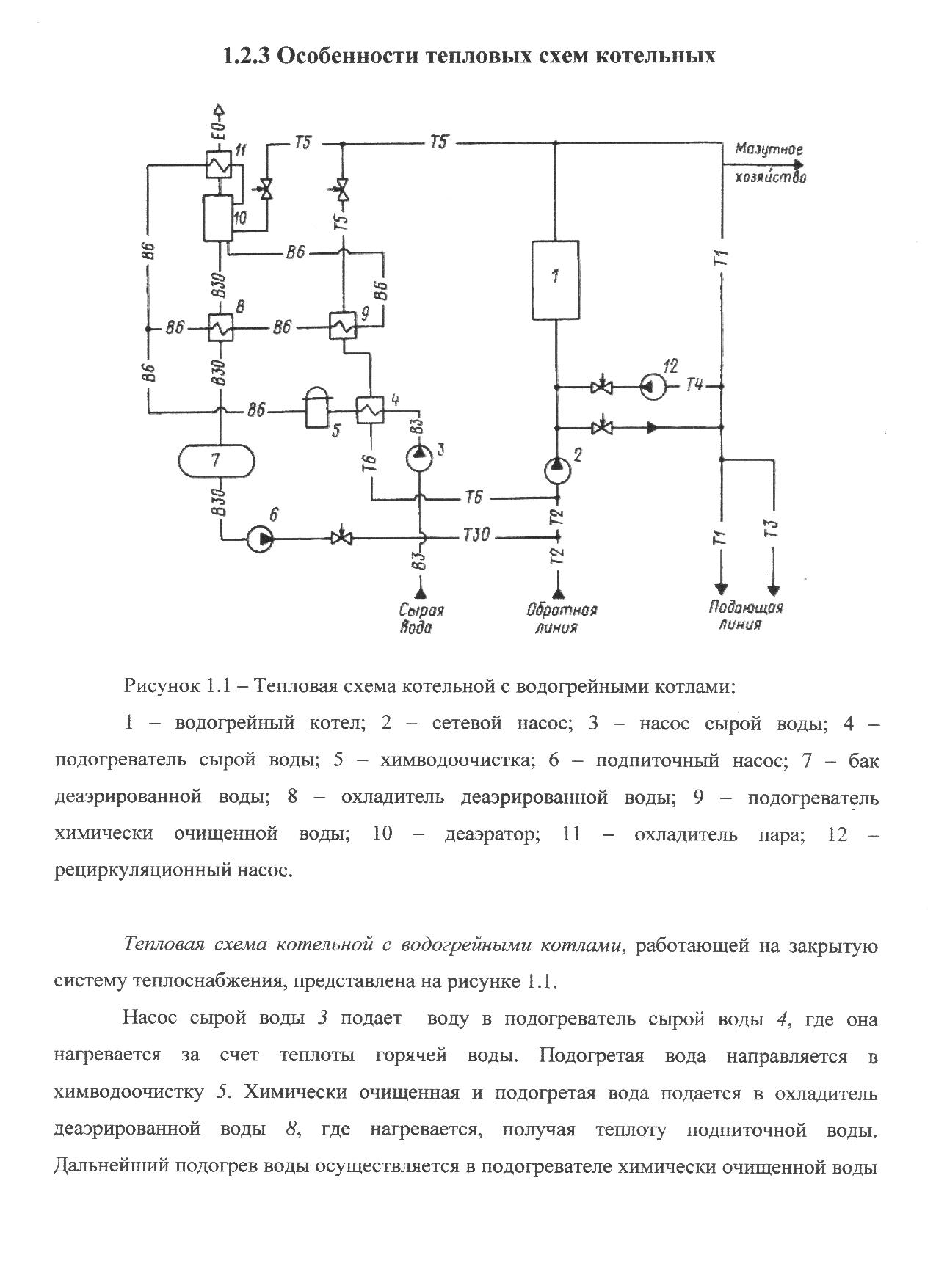 Рис. 5.1 Принципиальная схема котельной с водогрейными котлами:1 - котел водогрейный; 2 - насос сетевой; 3 - насоссырой воды; 4 - подогреватель сырой воды;5 –химводоочистка;6 -насос подпиточной воды; 7- бак деаэрированной воды; 8- 9 - подогреватель химически очищенной воды; 10- вакуумный деаэратор; 11 - охладитель выпарадеаэратора; 12-рециркуляционный насос.При разработке и расчете тепловых схем котельных с водогрейными котлами необходимо учитывать особенности их конструкции и эксплуатации. Водогрейные котлы работают надежно и экономично лишь при условии поддержания постоянства количества воды, проходящей через них. Оно не должно снижаться относительно установленного заводом-изготовителем. Расход воды должен поддерживаться в заданных пределах независимо от колебания тепловых нагрузок. Поэтому регулирование отпуска тепловой энергии в сеть необходимо осуществлять путем изменения температуры воды на выходе из котлов.Во избежание низкотемпературной и сернокислотной коррозии конвективных поверхностей нагрева стальных водогрейных котлов необходимо поддерживать температуру воды на входе в котлы выше температуры точки росы дымовых газов. Минимально допустимая температура воды на входе в котел при сжигании топлив, не содержащих серу, должна быть не менее 60 СС. малосернистых топлив не менее 70 °С и высокосернистых топлив не менее 110 СС. В связи с тем. что температура воды в обратных линиях тепловых сетей почти всегда ниже 600С. в тепловых схемах водогрейных котельных предусматривают рециркуляционные насосы и соответствующие трубопроводы.Вода из обратной линии тепловых сетей с небольшим напором (0,2-0,4 МПа) поступает к сетевым насосам 2. Туда же подводится вода от подпиточных насосов 6, компенсирующая утечки воды в тепловых сетях. К насосам 2 подается и горячая сетевая вода, теплота которой частично использована в теплообменниках для подогрева химически очищенной 8 и сырой воды4. Для обеспечения температуры воды перед котлами, заданной по условиям предупреждения коррозии, в трубопровод за сетевым насосом 2 подают необходимое количество горячей воды, вышедшей из водогрейных котлов 1. Линию, по которой подают горячую воду, называют рециркуляционной. Вода подается рециркуляционным насосом 12, перекачивающим нагретую воду. При всех режимах работы тепловой сети, кроме максимально зимнего, часть воды из обратной линии после сетевых насосов 2,минуя котлы, подают по линии перепуска в подающую магистраль, где вода, смешиваясь с горячей водой из котлов, обеспечивает заданную расчетную температуру в подающей магистрали тепловых сетей.Для подпитки тепловой сети сырая вода насосами сырой воды 3прокачивается через подогреватель сырой воды 4 и поступает на химводоочистку (ХВО)5. Далее химически очищенная вода подогревается в теплообменнике 8 и поступает в вакуумный деаэратор 10. Часть химически очищенной воды проходит через охладитель выпара11и также поступает в деаэратор 10.Продеаэрированная вода подпиточным насосом6подается в обратную линию теплосети.Для поддержания температуры сетевой воды подаваемой в систему теплоснабжения, согласно температурному графику, предусмотрена линия перепуска из обратной сетевой воды Т2 Для расчета тепловой схемы котельной необходимо выбрать (разработать) принципиальную тепловую схему котельной.На принципиальной тепловой схеме котельной указывается главное оборудование (котлы, подогреватели, деаэраторы, насосы) и основные трубопроводы без арматуры, вспомогательных устройств и второстепенных трубопроводов и без уточнения количества и расположения оборудования.Основной целью расчета тепловой схемы котельной является:определение общих тепловых нагрузок, состоящих из внешних нагрузок и расходов теплоты на собственные нужды, необходимое для выбора основного оборудования;определение всех тепловых и массовых потоков, необходимое для выбора вспомогательного оборудования и определения диаметра основных трубопроводов;определение исходных данных для технико-экономических расчетов.Расчет тепловой схемы позволяет определить суммарную мощность котельной для трех характерных режимов ее работы:максимально зимнего - при средней температуре наружного воздуха в наиболее холодную пятидневку;наиболее холодного месяца - при средней температуре наружного воздуха в наиболее холодный месяц;-летнего - при расчетной температуре наружного воздуха теплого периода (периода года, характеризующегося среднесуточной температурой воздуха выше 8 °С).Расчетная мощность котельной определяется суммой мощностей, требующихся потребителям на технологические процессы, отопление, вентиляцию и горячее водоснабжение. При определении мощности котельной должны также учитываться мощности, расходуемые на собственные нужды котельной и покрытие потерь в котельной и тепловых сетях.Потребители теплоты по надежности теплоснабжения делятся на три категории:первая категория - потребители, не допускающие перерывов в подаче расчетного количества теплоты и снижения температуры воздуха в помещении (например: больницы, родильные дома и т. д.);вторая категория - потребители, допускающие снижение температуры в отапливаемых помещениях на период ликвидации аварии, но не более 54 ч: для жилых и общественных зданий до 12 °С; для промышленных зданий до 8 °С;третья категория - остальные потребители.Согласно СНиП 11-35-76 по надежности отпуска тепла потребителям относятся:к первой категории - котельные, являющиеся единственным источником тепла системы теплоснабжения, обеспечивающие потребителей первой категории, не имеющих индивидуальных резервных источников тепла;ко второй категории - остальные котельные.Единичная мощность и число котлов выбирается по расчетной мощности, определяемой для максимально зимнего режима. Выбор котлов должен быть произведен так, чтобы при выходе из строя котла наибольшей мощности в котельной первой категории оставшиеся в работе котлы обеспечивали отпуск теплоты потребителям первой категории на следующие нужды:технологическое теплоснабжение и системы вентиляции в количестве, определяемом минимальными допустимыми нагрузками (независимо от температуры наружного воздуха);отопление и горячее водоснабжение в количестве, определяемом режимом наиболее холодного месяца.При авариях (отказах) на источнике теплоты на его выходных коллекторах в течение всего ремонтно-восстановительного периода должны обеспечиваться:подача 100 % необходимой теплоты потребителям первой категории (если иные режимы не предусмотрены договором);подача теплоты на отопление и вентиляцию жилищно-коммунальным и промышленным потребителям второй и третьей категории в размерах, указанных в таблице 5.1;заданный потребителем аварийный режим расхода пара и технологической горячей воды;заданный потребителем аварийный тепловой режим неотключаемых вентиляционных систем;среднесуточный расход теплоты за отопительный период на горячее водоснабжение (при невозможности его отключения).Таблица 5.1 - Подача теплоты на отопление и вентиляциюпотребителям 2-й и 3-й категории при аварии на источнике теплотыПримечание к таблице 5.1. Таблица соответствует температуре наружного воздуха наиболее холодной пятидневки обеспеченностью 0,92.В котельных должна предусматриваться установка не менее двух котлов, за исключением производственных котельных второй категории, в которых допускается установка одного котла. Практика проектирования показала, что при строительстве новых котельных не рекомендуется устанавливать более четырех котлов. Потребности тепловой энергии внешних потребителей, как правило, определяются схемами теплоснабжения промпредприятий и жилых районов города. Особенно сильное влияние на оборудование водогрейной котельной оказывает тип системы горячего водоснабжения - закрытая или открытая.Перед расчетом тепловой схемы котельной, работающей на закрытую систему теплоснабжения, следует выбрать схему присоединения к системе теплоснабжения местных теплообменников, приготавливающих воду для нужд горячего водоснабжения. Существуют следующие схемы присоединения местных теплообменников: одноступенчатая (параллельная) схема и двухступенчатая (последовательная и смешанная) схема включения. При параллельном присоединении увеличивается общий расход сетевой воды. При других вариантах увеличивается расход воды на рециркуляцию ее в водогрейных котельных.Выбор схемы присоединения водоподогревателей горячего водоснабжения в закрытых системах теплоснабжения производится в зависимости от соотношения максимального потока теплоты на горячее водоснабжение Ог махк максимальному потоку теплоты наотопление Q0 р. при 0,2>выбирается одноступенчатая схема:при -      двухступенчатая схема, В настоящее время наиболее часто встречается двухступенчатое последовательное с системой отопления и вентиляции включение теплообменников для горячего водоснабжения потребителей.В котельных с паровыми котлами устанавливаются атмосферные деаэраторы, в котельных с водогрейными котлами - вакуумные деаэраторы. При закрытой системе теплоснабжения расход воды на подпитку тепловых сетей обычно незначителен. Поэтому допускается устанавливать общий деаэратор для приготовления питательной и подпиточной воды.Выполнение задания в соответствии с указаниями.Расчёт ведётся для трёх характерных режимов.В начале расчёта необходимо заполнить таблицу 5.2, в которой ряд значений берётся из задания преподавателя, некоторые значения задаются по справочной литературе, остальные величины предварительно задаются с последующим их уточнением.Таблица 5.2. - Исходные данные для расчёта тепловой схемы котельной с водогрейными котлами, работающей на закрытую систему теплоснабжения.Примечания к таблице 5.2: 1. Максимальный тепловой поток (строка 2) на отопление, вентиляцию и горячее водоснабжение (задание преподавателя).2. Температуру наружного воздуха (строка 3) выбрать по таблице] для заданного в строке 1 таблицы 5.2 места расположения котельной:- для максимального зимнего режима  = ,где  – расчётная температура наружного воздуха для проектирования отопления, принимается равной температуре воздуха наиболее холодной пятидневки обеспеченностью 0,92;- для наиболее холодного месяца  =  (обеспеченностью 0,94);- для летнего режима не рассчитывать и в таблице поставить прочерк.3. Температуру воздуха внутри помещения (строка 4) принять равной: =18 °C при >(-30) °C, если  ≤ (-30) °C -  = 20 °C4. Принять:- для зимнего периода  =  = 5 °C (для лета  = 15 °C) строка 5;-  = 20-25 °C строка 6;-  = 70 °C строка 7;-  = 150 °C – для зимнего периода (120 °C – для лета), строка 10;-  = 70÷110 °C, строка 11 -  = 55÷65 °C строка 12;-  = 108 °C принять строка 15.5. Коэффициенты принять:-  = 1,25 ÷ 1,3 п.8;-  = 1,5÷2 % расхода воды внешними потребителями строка 9.6. Предварительно принять расход  химически очищенной воды (строка 13) = К∑Q = K( +  + ),где К = 0,2 т/ч ×МВт7. Предварительно принять расход греющей воды на подогрев химически очищенной воды (строка 14) равным  = 0,5.8. КПД подогревателей (строка 16) принимается равным 0,98, Коэффициент снижения расхода теплоты на отопление и вентиляцию = ,     (5.1)где  - температура воздуха внутри отапливаемых помещений, °C; строка 4 таблицы 5.2; - расчётная температура наружного воздуха для проектирования отопления, °C; строка 3 таблицы 5.2 для максимального зимнего режима; - температура наружного воздуха, °C; строка 3 таблицы 5.2;- для максимально зимнего режима  = ;- для наиболее холодного месяца  = .1.2. Температура прямой сетевой воды на выходе из котельной:- для максимально зимнего режима температура прямой сетевой воды на выходе из котельной равна температуре воды в подающем трубопроводе - для режима наиболее холодного месяца- для летнего режима температура прямой сетевой воды на выходе из котельной для закрытых систем теплоснабжения должна быть не менее 70 °CПринимаем  =  = 70 °C.1.3.Температура обратной сетевой воды после систем отопления и вентиляции:- максимально зимний режим  = 70 °C (задание);- режим наиболее холодного месяца- летний режим  =  = 70 °C5.4. Тепловой поток на отопление и вентиляцию:- максимально зимний режим  =  +, МВт                                                                  (5.4а)- режим наиболее холодного месяца  = (+), МВт                                            (5.4б)- для летнего режима  = 0                                                                                                        (5.4в)где  - тепловой поток на отопление, МВт; определяется расчётом или выдаётся в задании на ДП, строка 2 таблицы 5.2; - тепловой поток на вентиляцию, МВт; определяется расчетом или выдаётся в задании на ДП, строка 2 таблицы 5.25.5. Суммарный тепловой поток на отопление, вентиляцию и горячее водоснабжение определяется для трёх режимов :Q =  + , МВт    (5.5)где  - тепловой поток на нужды горячего водоснабжения, МВт; определяется расчетом или выдаётся в задании ; строка 2таблицы 5.2.1 - п.5.4.5.6. Расход воды в подающей линии системы теплоснабжения для нужд горячего водоснабжения.Для заданной в задании схемы присоединения водоподогревателей горячего водоснабжения выполнить расчет по следующим формулам:- для одноступенчатой (параллельной) схемы – формула (5.6);- для двухступенчатой – формулы (5.7), (5.8), (5.9), (5.10), (5.11).При одноступенчатой схеме присоединения местных теплообменников  = , т/ч,  (5.6)где  – строка 2 таблицы 5.2 для максимального зимнего режима, МВт;,  - температура воды соответственно в подающем и обратном трубопроводе тепловой сети, °C, взять из задания.При двухступенчатой (последовательной или смешанной) схеме присоединения местных теплообменников:- максимально зимний режим  = , т/ч       (5.7)где  - см. строку 2 таблицы 5.2 - температура горячей воды, подаваемой потребителю, °C, строка 12 таблицы 5.2; – температура сырой воды, °C; строка 5 таблицы 5.2;- режим наиболее холодного месяцаДля определения расхода воды на местные теплообменники для режима наиболее холодного месяца сначала вычисляется тепловая мощность подогревателя первой ступени  (теплообменник установлен на обратной линии сетевой воды), затем определяется тепловая мощность подогревателя второй ступени  и далее находится необходимый расход сетевой воды , т.е. на горячее водоснабжение для режима наиболее холодного месяца. = 0,00116, МВт,    (5.8) = , МВт,  (5.9), МВт,        (5.10)где  - см. п5.3;  - см. п. 5.2; - минимальная разность температур греющей и подогреваемой воды; принять равной 10 °C; - формула (5.7);  =  - строка 2 таблицы 5.2; - температура сырой воды для наиболее холодного месяца, °C; строка 5 таблицы 5.2;- летний режим ,     (5.11)где  - тепловой поток на нужды горячего водоснабжения для летнего режима, МВт; - температура обратной сетевой воды на входе в котельную для летнего режима, °C; см. п.5.3; - температура сырой воды для летнего режима, строка 5 таблицы 5.2.5.7 Расход сетевой воды на отопление и вентиляцию, т/ч  (5.12)где  - см. п. 5.4; ,  - см. п. 5.2 и5.3.Определяется для трёх характерных режимов.5.8 Расход сетевой воды внешними потребителями на отопление, вентиляцию и горячее водоснабжение. Рассчитывается для трех режимов.-максимально-зимний режим    ;          (5.13а)-режим наиболее холодного месяца    ;      (5.13б)-летний режим;       (5.13в)5.9Температура обратной сетевой воды после внешних потребителей (местных подогревателей горячего водоснабжения), °C:при одноступенчатой схеме ;        (5.14)при двухступенчатой схеме:- максимально – зимний режим  ,    (5.15а)-режим наиболее холодного месяца     ,        (5.15б)где   – см. формулу (5.8);  -  строка 2 таблицы 5.2;  – см. формулы (5.13а) и (5.13.б) – строка 16 таблица 5.2-летний режим       ,       (5.15в)5.10 Расход подпиточной воды для восполнения утечек в тепловых сетях и системе потребителей, т/ч,           (5.16)где  - потери воды в закрытой системе теплоснабжения, %; строка 9 таблицы 5.2;Определить  и все значения в последующих расчетах для трех характерных режимов.5.11Количество сырой воды, поступающей на химводоочистку (предварительно принятое),, т/ч,          (5.17)где  - строка 8 таблицы 5.2.5.12 Температура химически очищенной воды поступающей в деаэратор,, °C,       (5.18)где  - строка 14 таблицы 5.2; - строка 13 таблицы 5.2; – строка 10 таблицы 5.2; - строка 15 таблицы 5.2; - строка 6 таблицы 5.2.5.13  Уточненное значение температуры подогретой сырой воды перед химводоочисткой, °C,      (5.19)где  - строка 14 таблицы 3.1;  - п.3.2.11;  - строка 15 таблицы 5.2; - строка 7 таблицы 5.2;ɳ - строка 16 таблицы 5.2; - строка 5 таблицы 5.2.5.14 Расход греющей воды на деаэратор, т/ч,       (5.20)где  - п. 5.2.10;  - строка 13 таблицы 5.2; - строка 7 таблицы 5.2; - п.5.12; - строка 10 таблицы 5.2.5.15 Уточненный расход химически очищенной воды на подпитку теплосети, т/ч,          (5.21)где  - п.5.10.5.16  Уточненный расход сырой воды, т/ч   (5.22)5.17 Тепловой поток на подогрев сырой воды, МВт,      (5.23)где  - п. 5.16; - п. 5.13; - строка 5 таблицы 5.2.5.18 Тепловой поток на подогрев химически очищенной воды, МВт,    (5.24)где  - п.5.15; - п.5.12; - п.5.13.5.19 Уточненное значение температуры греющей среды после подогревателя ХОВ, °C,    (5.25)где  – п.5.17; - строка 10 таблицы 5.2; - п.5.18; - строка 7 таблицы 5.2.5.20 Уточненное значение расхода греющей воды на подогреватель ХОВ, т/ч,         (5.26)где  - п.5.18; - строка 10 таблицы 5.2; - п.5.19.5.21 Тепловой поток на деаэратор, МВт,            (5.27)где  - п.5.14.5.22 Тепловой поток на подогрев мазута, МВт,            (5.28)где В – расход мазута на установленные котлы при соответствующем режиме, кг/с; - удельная теплоёмкость мазута, кДж/(кг°C); ориентировочно можно принимать равной 2 кДж/(кг°C); - температура мазута после подогревателя и перед ним соответственно, °C.Для предварительных расчетов тепловой поток на мазутное хозяйство в зависимости от мощности котельной может ориентировочноприниматься от 0,5 до 1,4 МВт.5.23 Суммарный тепловой поток, который необходимо получить в котлах, МВт,         (5.29)5.24 Расход воды через водогрейные котлы, т/ч,         (5.30)где  - строки 10 и 11 таблицы 5.2.5.25 Расход воды на рециркуляцию, т/ч,       (5.31)где  - п.5.9.5.26 Расход воды на перепускной линии, т/ч,            (5.32)где  - температура прямой сетевой воды на выходе из котельной, п. 5.2.5.27 Расход сетевой воды от внешних потребителей через обратную линию, т/ч,            (5.33)5.28 Расчетный расход воды через котлы, т/ч,      (5.34)5.29 Расходы воды, поступающей к внешним потребителям по прямой линии, т/ч,            (5.35)5.30 Разница между найденным ранее и уточненным расходом воды внешними потребителями,     (5.36)При расхождении значений меньше чем на 3% расчет тепловой схемы считается оконченным. Расчетные данные необходимо свести в таблицу 5.3.5.31. По заданному виду топлива в соответствии с требованиями СНиПи рекомендациями в общих положениях данных методических указаний по приложению  1 выбрать марку котла. Рассчитать количество устанавливаемых котлов по расчетному количеству воды через котлы  для максимального зимнего режима, (5.37)где  - расход воды водогрейным котлом, т/ч, приложение 1Количество котлов округляем до целого в большую сторону .5.32 Проверить условие надёжности работы котлов Для потребителей 1-й категории,        (5.38)Для потребителей 2-й и 3-й категории,     (5.39)Допустимое снижение теплоты (78÷91)% взять из таблицы 5.1 в зависимости от расчетной температуры наружного воздуха для проектирования отопления  (строка 3 таблицы 5.2).Если надёжность обеспечивается согласно формуле (5.38) или (5.39), то для максимально зимнего режима оставляем количество котлов, определенное по формуле (5.37). Если надёжность не обеспечивается , то необходимо увеличить количество котлов.5.33 Количество котлов:- для режима наиболее холодного месяца ,         (5.40)- для летнего режима ,   (5.41)5.34 Загрузка котла,   (5.42)Рассчитать нагрузку котлов для трёх режимов. Результаты свести в таблицу 5.3.Таблица 5.3 - Расчет тепловой схемы котельной с водогрейными котлами, работающей на закрытую систему теплоснабжения.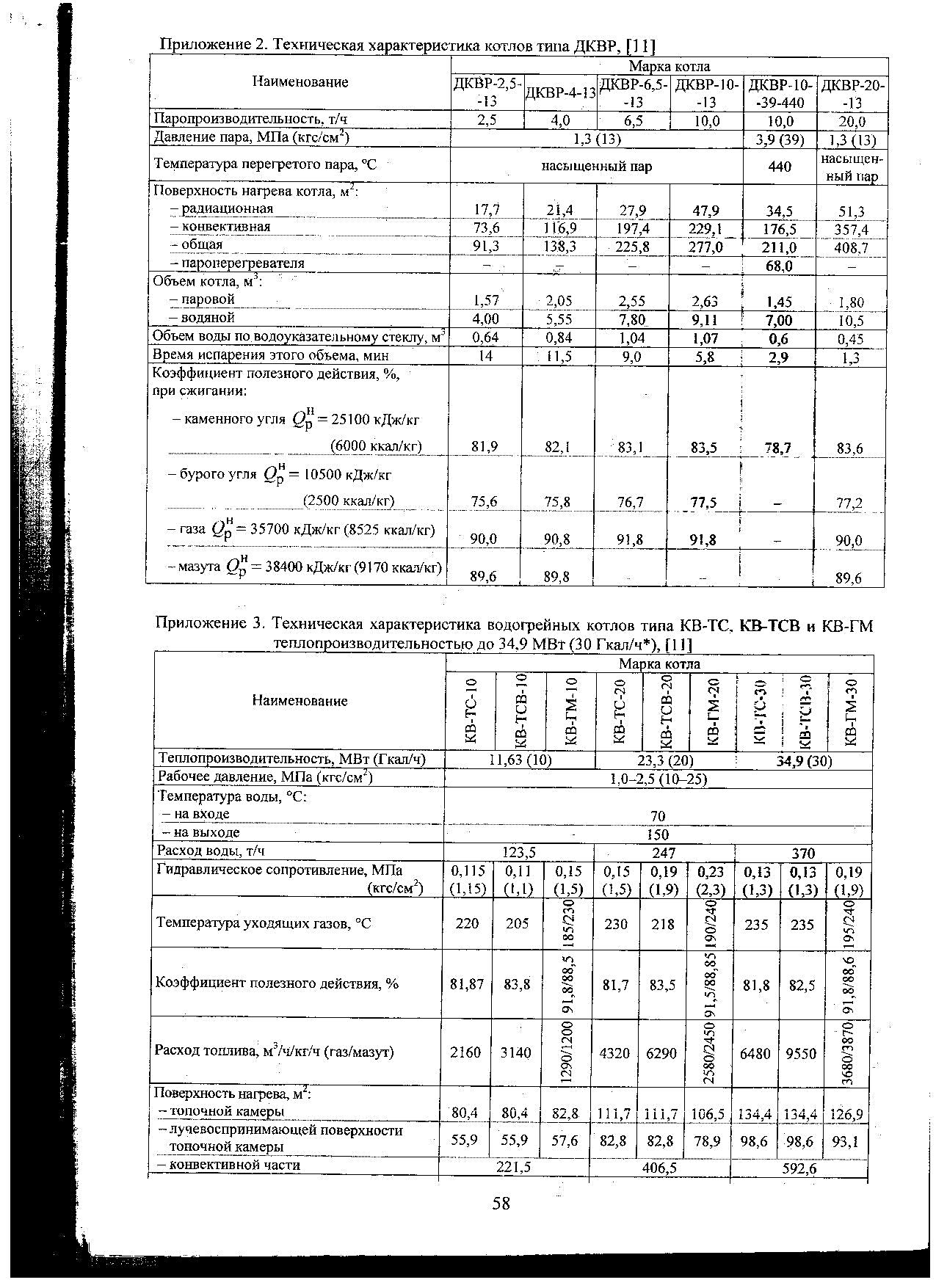 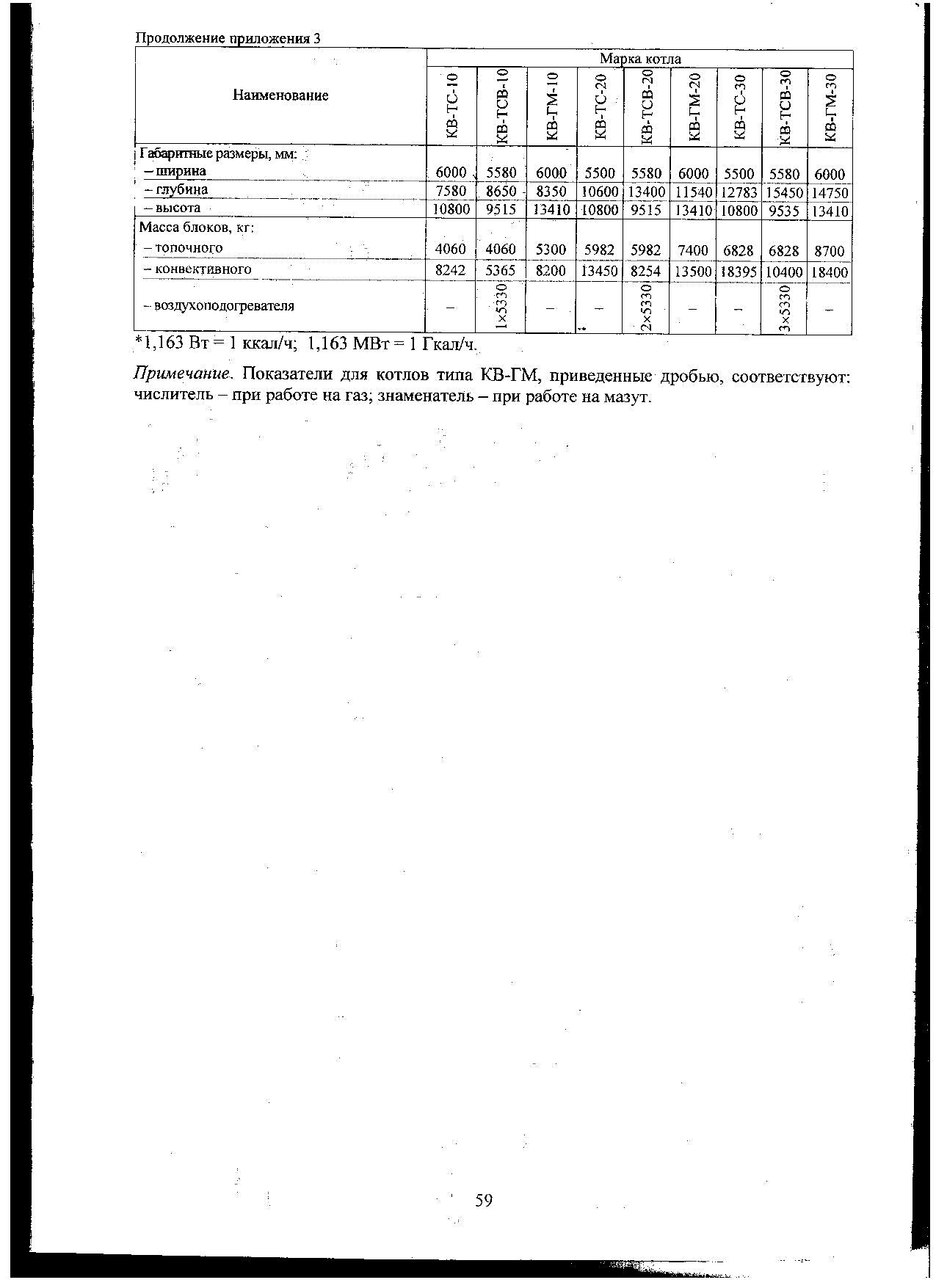 Практическая работа № 6«Расчет тепловой схемы паровой котельной, работающей на закрытую систему теплоснабжения»Цель работы: Изучить тепловую схему паровой котельной и научиться  производить расчет тепловой схемы для трех характерных режимовХод работы:1.  Ознакомиться с краткими теоретическими сведениями.2.   Выполнить задания в соответствии с указаниями.3.  Оформить	отчет  по  практической 	работе   в   соответствии  с  требованиями (содержание отчета см.ниже).4.   Подготовить ответы на контрольные вопросы (устно)Краткие теоретические сведения:Составление и описание тепловой схемы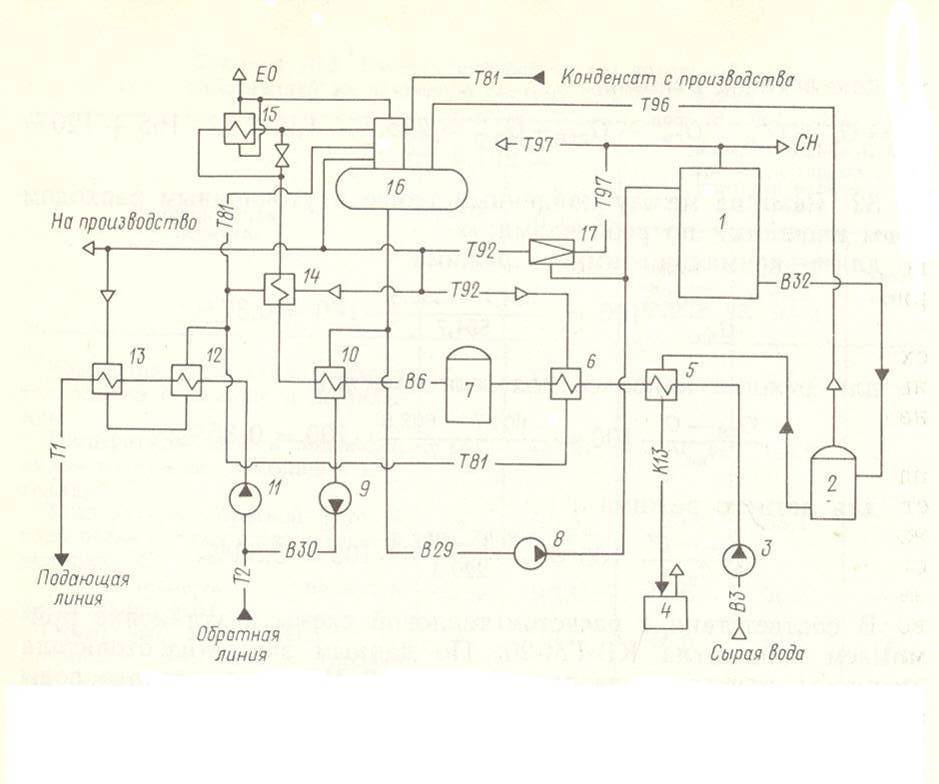 Рисунок 6.1 Тепловая схема производственной котельной с паровыми котлами:1 – паровой котел; 2 – расширитель непрерывной продувки; 3 – насоссыройводы; 4 – барботер; 5 – охладитель непрерывной продувки; 6 – подогреватель сетевой воды; 7 – химводоочистка; 8 – питательный насос; 9 – подпиточный насос; 10 – охладитель подпиточной воды; 11 – сетевой насос; 12 – охладитель конденсата; 13 – сетевой подогреватель; 14 – подогреватель химически очищенной воды; 15 – охладитель пара; 16 – атмосферный деаэратор; 17 – редукционно-охладительная установка.Подогрев воды в атмосферном деаэраторе производится паром от котлов и паром из расширителя непрерывной продувки. Непрерывная продувка от котлов используется в расширителе, где котловая вода вследствие снижения давления частично испаряется.В котельной с паровыми котлами независимо от тепловой схемы использование теплоты непрерывной продувки котлов является обязательным. Использованная в охладителе продувочная вода сбрасывается в продувочный колодец.Деаэрированная вода с температурой около 104 оС питательным насосом подается в паровые котлы. Подпиточная вода для системы теплоснабжения забирается из того жедеаэратора, охлаждаясь в охладителе деаэрированной воды до 70 оС перед поступлением к подпиточному насосу.Использование общего деаэратора для приготовления питательной и подпиточной воды возможно только для закрытых систем водоснабжения из-за малого расхода подпиточной воды в них.В открытых системах теплоснабжения расход подпиточной воды значителен, поэтому в котельной следует устанавливать два деаэратора: один для приготовления питательной воды, другой – подпиточной воды. В котельных с паровыми котлами чаще всего устанавливают деаэраторы атмосферного типа.Для технологических потребителей, использующих пар более низкого давления по сравнению с вырабатываемым котлоагрегатами, и для подогревателей собственных нужд в тепловых схемах котельных предусматривается редукционная установка (РУ) для снижения давления пара  или редукционно-охладительная установка (РОУ) для снижения давления и температуры пара.Составление и описание принципиальной тепловой схемыКотельные с паровыми котлами по назначению бывают:производственные - для технологического теплоснабжения;отопительно-производственные - для обеспечения теплотой систем отопления, вентиляции, горячего водоснабжения и для технологического теплоснабжения.Эти котельные обычно вырабатывают насыщенный или слабо перегретый пар с давлением до 1,4 или 2,4 МПа. Пар используется технологическими потребителями и в небольшом количестве - на приготовление горячей воды, направляемой в систему теплоснабжения. Приготовление горячей воды производится в сетевых подогревателях, устанавливаемых в котельной.В котельных с паровыми котлами, как правило, устанавливаются деаэраторы атмосферного типа. Необходимо предусматривать деаэрацию добавочной воды и всех потоков конденсата, поступающих в котельную. Подогрев воды в атмосферном деаэраторе может производиться паром от котлов, редуцированным паром и паром из расширителя непрерывной продувки. Непрерывная продувка от котлов используется в расширителе, где котловая вода вследствие снижения давления вскипает, а образовавшийся пар поступает в деаэратор.В котельных с паровыми котлами (независимо от тепловой схемы) использование теплоты непрерывной продувки котлов является обязательным. Использованная в охладителе продувочная вода сбрасывается в продувочный колодец (барботер).Принципиальная тепловая схема котельной с паровыми котлами для потребителей пара и горячей воды с закрытой системой теплоснабжения представлена на рисунке 6.1.Сырая вода поступает из водопровода с напором 0,3-0,4 МПа. При недостаточном напоре сырой воды предусматривают установку насосов сырой воды 3. Сырая вода подогревается в охладителе непрерывной продувки 5 и в пароводяном подогревателе сырой воды 6 до температуры 20-30 °С. Далее вода проходит через химводоочистку (ХВО) 7 и поступает в охладитель подпиточной воды 10, где нагревается потоком деаэрированной (подпиточной) воды до определенной температуры. Затем вода проходит пароводяной подогреватель химически очищенной воды 14 и поступает в колонку деаэратора 16. Перед поступлением в колонку деаэратора часть химически очищенной воды проходит через охладитель выпара деаэратора 15. Для подогрева деаэрируемой воды до 104 °С в деаэратор поступает пар после РОУ 17.Деаэрированная вода при помощи питательных насосов 8 подается в водяные экономайзеры котлов и к охладителю РОУ.Часть выработанного котлами 1 пара поступает технологическим потребителям, большая часть поступает на РОУ 17. Редуцированный пар направляется потребителям и используется для собственных нужд котельной в пароводяных подогревателях. Подогрев сетевой воды производится паром в последовательно включенных двух сетевых подогревателях. Вода из обратной линии теплосети сетевыми насосами 11 прокачивается через охладитель конденсата 12, сетевой подогреватель 13 и подается в прямую линию теплосети. Подпитка теплосети осуществляется деаэрированной водой, которая охлаждается в охладителе подпиточной воды 10 до 70 °С и подпиточными насосами 9 подается в обратную линию теплосети.Конденсат от всех подогревателей направляется в колонку деаэратора, в которую также поступает конденсат, возвращаемый внешними потребителями пара.Для снижения потерь с продувочной водой установлен расширитель (сепаратор) непрерывной продувки (РНП) 2. Образующийся в расширителе пар поступает в деаэратор. Оставшаяся продувочная вода, пройдя охладитель продувочной воды, сбрасывается в барботер 4.Выполнение задания в соответствии с указаниями.В начале расчета необходимо заполнить таблицу 6.1.Т а б л и ц а 6.1 -   Данные для расчета тепловой схемы котельной с паровыми котлами,работающей на закрытую систему теплоснабженияПримечания к таблице 6.1:В таблице 6.1 для заданного в  строке 1 города (места расположения котельной) принять:	- для максимального зимнего режима tн = tр.о,где tр.о – расчетная температура наружного воздуха для проектирования отопления, принимается равной температуре воздуха наиболее холодной пятидневкиобеспеченностью 0,92;	- для наиболее холодного месяца tн = tн.х.м, (обеспеченностью 0,94);	- для летнего режима принять равной температуре в точке излома температурного графика, см. п. ниже tн = tн.изл.Температуру воздуха внутри помещения (строка 3) принять равной: tвн = 18 ºС при tр.о≥ (30) ºС, если tр.о ≤ (-30) ºС – tвн = 20 ºС.Энтальпию пара (строка 4 – h1, строка 6 – h2) выбрать по таблице по заданному в задании давлению и температуре.Параметры среды в состоянии насыщения выбрать по таблице по заданному давлению: энтальпию конденсата  (строка 6) и энтальпии пара  и воды(строка 12).Давление в РНП (строка 12) задать в пределах 0,13-0,16 Мпа.Энтальпию котловой воды  (строка 14) определить по давлению в барабане котла, приняв Рб = Р1, hк.в = .Принять:	- tп.в = 104 ºС (строка 10);	- tподп = 70 ºС (строка 15);	- tн.п = 50 ºС (строка 16);	- для зимнего периода tс.в = 5 ºС (для летнего 15 ºС) ;	-  = 18 ÷ 25 ºС (строка 18)	-   = 80 ºС (строка 19)	-  = 80 ºС (строка 20).Соответствующие этим температурам энтальпии найти приняв  =  (строки 10, 11, 19).Процент продувки рпр принять 2-5%.6.1. Температура наружного воздуха в точке излома температурного графика сетевой воды: 	- для температурного графика  tп/tо = 150/70 ºС	;    (6.1а)	- для температурного графика  tп/tо = 130/70 ºС		;     (6.1б)	- для температурного графика  tп/tо = 110/70 ºС		;      (6.1в)где  – температура воздуха внутри отапливаемых помещений, ; строка 3 таблицы 6.1; – расчетная температура наружного воздуха для проектирования отопления, ; строка 2 таблицы 6.1 для максимального зимнего режима.6.2. Коэффициент снижения теплового потока на отопление и вентиляцию в зависимости от температуры наружного воздуха ,	(6.2)где  – температура наружного воздуха, ; строка 2 таблицы 6.1;- для максимального зимнего режима - для режима наиболее холодного месяца ,где  – расчетная температура наружного воздуха обеспеченностью 0,94, 	- для летнего режима .6.3. Тепловой поток на отопление и вентиляцию:- максимально зимний режим , МВт,	(6.3а)- режим наиболее холодного месяца , МВт,	(6.3б)где ,  – тепловой поток соответственно на отопление и вентиляцию, МВт; определяются расчетом и выдаются в задании на дипломный проект, строка 8 таблицы 6.1.6.4. Температура сетевой воды на выходе из котельной ( подающий трубопровод) tп  и температура сетевой воды на входе в котельную tо (обратный трубопровод):	- для максимально зимнего режима  tп /tо взять из задания на дипломный проект;	- для режима наиболее холодного месяца рассчитать по формулам:	- для летнего режима принять   = 70 , при определении  взять Ко.в в точке излома температурного графика.6.5. Суммарный тепловой поток на отопление, вентиляцию и горячее водоснабжение определяется для трех режимов (максимально зимний, режим наиболее холодного месяца, летний), МВт,  (6.5)где  – тепловой поток на нужды горячего водоснабжения, МВт; определяется расчетом или выдается в задании, строка 8 таблицы 6.1.6.6. Расчетный расход пара сетевой воды; определяется для трех режимов (максимально зимний, режим наиболее холодного месяца, летний)	 , т/ч     (6.6)6.7. Расход пара на подогреватели сетевой воды , т/ч,    (6.7)где	 – энтальпия редуцированного пара перед подогревателями сетевой воды, кДж/кг; выбирается при Р2 и t2, заданных в исходных данных; (строка 6 таблицы 6.1);	  – энтальпия конденсата редуцированного пара, кДж/кг; выбрана при Р2 (строка 6 таблицы 6.1); - КПД сетевого подогревателя; принимается равным 0.98.Определить Dп.с.в и все дальнейшие величины для трех характерных режимов (максимально  зимний, режим наиболее холодного месяца, летний).6.8Расход редуцированного пара внешними потребителями , т/ч 	(6.8)где D2 – расход редуцированного пара внешними потребителями, т/ч берется из задания, строка 7 таблицы 6.16.9Расход пара перед РОУ, т/ч     (6.9)где h1 – энтальпия свежего пара, кДж/кг; определяется при P1, МПа, и при t1, , заданных в исходных данных; (строка 4 таблицы 6.1);hп.в– энтальпия питательной воды, кДж/кг, см. строку 10 таблицы 6.1 и примечание 7  к этой таблице.6.10. Суммарный расход свежего пара внешними потребителямит/ч   (6.10)где D1 – расход пара на технологические нужды, т/ч; берется из задания (строка 5 таблицы 6.1).6.11. Количество воды, впрыскиваемой в редукционно-охладительную установку, , т/ч                            (6.11)6.12. Расход пара на собственные нужды котельнойт/ч                                 (6.12) где Kс.н - расход пара на собственные нужды котельной ( подогрев сырой и химически очищенной воды, расход на деаэратор ) в процентах от расхода пара внешними потребителями, %; принять Kс.н = 5-10%.6.13  Расход пара на мазутное хозяйство ( если на котельной используется другое топливо, Dм  = 0)т/ч       (6.13)где Kм  - расход пара на мазутное хозяйство в процентах от расхода пара внешними потребителями, %; при отсутствии данных принять Kм  = 3%.6.14  Расход пара на покрытие потерь в котельной т/ч                                   (6.14) где Kп – расход пара на покрытие потерь, %; принять Kп = 2-3%.6.15 Суммарный расход пара на собственные нужды, мазутное хозяйство и покрытие потерь в котельной, т/ч	(6.15)6.16  Суммарная производительность котельной , т/ч	(6.16)6.17 Потери конденсата в обслуживании внешних потребителей и внутри котельной , т/ч	                   (6.17)где β – доля конденсата, возвращаемого внешними потребителями, %; берется из задания; строка 9 таблица 6.1; – потери конденсата в цикле котельной установки в процентах от суммарной производительности котельной, %; принять  = 3%; – см. строки 5,7 таблицы 6.1.6.18 Потери воды в тепловых сетях         (6.18)где 0,0075 – объем подпитки закрытой системы теплоснабжения, м3/ч 	 – плотность воды, т/м3, принять =1 т/м3;	q = 65 т/МВт – удельный расход воды на 1 МВт суммарного теплового потока;Q – суммарный тепловой поток, МВт, см. п.6.5.6.19 Расход химически очищенной воды	(6.19)6.20 Расход сырой воды , т/ч 	(6.20)где  – коэффициент, учитывающий расход воды на собственные нужды химводоочистки;  принять  = 1,25.	6.21 Количество воды, поступающей с непрерывной продувкой в расширитель,, т/ч	(6.21)где  – процент продувки; принять  по примечанию 8 к таблице 6.1.	6.22Количество пара, получаемого в расширителе непрерывной продувки (РНП), т/ч	(6.22)где  – энтальпия котловой воды, кДж/кг; определить при P6=P1, Мпа;  строка 14 таблицы 6.1;	 - энтальпия пара и воды соответственно, получаемый в РНП, кДж/кг; определить  при Pрасш=0,13 – 0,16 МПа (строка 12 таблицы 6.1);	x – степень сухости пара, выходящего и РНП; принять x = 0,98.	6.23  Количество воды на выходе из расширителя непрерывной продувки  , т/ч.	(6.23)	6.24 Температура сырой воды после охладителя непрерывной продувки  , ,	(6.24)где  – КПД теплообменника ( охладителя, подогревателя), принять 0,98;	Gс.в – расход сырой воды, см. п.6.20;	 – температура сырой воды, ; строка 17 таблицы 6.1;	 – энтальпия воды после охладителя непрерывной продувки, кДж/кг,		 кДж/кг,где с – теплоемкость воды, кДж/(кг*); принять с = 4.2 кДж/(кг*);	 – температура продувочной воды после охладителя непрерывной продувки,; строка 16 таблицы 6.1.	6.25 Расход пара на подогреватель сырой воды , т/ч	(6.25)где  - температура химически очищенной воды перед охладителем деаэрированной воды, ; принять  = 18 - 25, см. строку 18 таблицы 6.1;	 - температура сырой воды после охладителя непрерывной продувки, , см. формулу (6.24);	 – энтальпия редуцированного пара, кДж/кг; строка 6 таблицы 6.1;	 - энтальпия конденсата редуцированного пара, кДж/кг; строка 6 таблицы 6.1.	6.26Температура химически очищенной воды после охладителя деаэрированной воды, 	(6.26)где  - температура химически очищенной воды перед охладителем деаэрированной воды, ;	принять  = 18 – 25 , см. строку 18 таблицы 6.1;	 – температура деаэрированной воды после охладителя; принять  = 70 , строка 15 таблицы 6.1;	 - расход подпиточной воды для покрытия утечек в системе теплоснабжения, т/ч (п.6.18) 	 – см. п.6.19.	6.27 Расход пара на подогрев химически очищенной воды в подогреве перед деаэратором, т/ч	(6.27)где  – температура химически очищенной воды перед деаэратором, ; строка 20        таблицы 6.1;	 – см. п.6.26;	 – 0.98.	6.28 Суммарноеколичество воды и пара, поступающего в деаэратор за вычетом греющего пара т/ч       (6.28)где   - расход химически очищенной воды (п.6.19)	 – расход свежего и редуцированного пара внешними потребителями (строки 5,7 таблицы 6.1);	 – п.6.27;  – п.6.25;  – п.6.7;  – п.6.22.	6.29  Средняя температура  воды в деаэраторе,          (6.29)где     – энтальпия конденсата, возвращаемого потребителями, кДж/кг; строка 11 таблицы 6.1;	 -  энтальпия конденсата редуцированного пара, кДж/кг; строка 6 табл. 6.1;	 – энтальпия пара на выходе из РНП, кДж/кг; строка 12 табл. 6.1;	 =  – см. примечание 7 к таблице 6.1 	6.30 Расход греющего пара на деаэратор , т/ч,	(6.30)где   – п. 2.2.28;  – строка 10 таблицы 6.1;  – строка 6 таблицы 6.1.	6.31  Расход редуцированного пара на собственные нужды котельной, т/ч,	(6.31)где   – п.6.30;  – п.6.27;  – п.6.25;  – п.6.13.	6.32 Расход свежего пара на собственные нужды котельной , т/ч,	(6.32)где  ,  – строки 4,6 таблицы 6.1.	6.33Действительная паропроизводительность котельной с учетом расхода пара на собственные нужды+0,01 т/ч	       (6.33)где , т/ч – п..10; , % -6 .14.6.34 Невязка с предварительно принятой паропроизводительностью котельной 100%,	(6.34)где D, т/ч – п.6.16.	Если невязка получится меньше 3%, то расчет тепловой схемы считается законченным. Далее  уточняются  параметры  сетевой  воды  и  выбирается  тип и количество котлов    (пп.6.39-6.44). При большой невязке расчет следует повторить, изменив расход пара на собственные нужды (пп.6.35-6.38).	6.35. Уточненный расход редуцированного пара , т/ч	(6.35)где  – строка 7 таблицы 6.1;  – п.6.7;  – п.6.31.	6.36  Расход свежего пара на РОУ  , т/ч	(6.36)	6.37Суммарная паропроизводительность котельной с учетом уточнения расхода на собственные нужды, т/ч.	(6.37)	6.38 Невязка уточенной паропроизводительности котельной с предварительно принятой 100, %	(6.38)6.39Уточненная температура сетевой воды перед пароводяным подогревателем сетевой воды (после охладителя конденсата), ,	(6.39)где    ,  – температура сетевой воды в подающем и обратном трубопроводе, , см. п.6.4;	,  - энтальпия пара и конденсата редуцированного пара, кДж/кг, строка 6 таблицы 6.1;	 – энтальпия конденсата после охладителя конденсата; строка 19 таблицы 6.1 и примечание 7 к этой таблице.	6.40 Расход пара на пароводяной подогреватель (ПНП) сетевой воды, т/ч,	(6.40)где G – расчетный расход сетевой воды, т/ч, см. п.6.6;	с – теплоемкость воды, кДж/(кг*); принять с = 4.2 кДж/(кг*);	 – КПД подогревателя, принять равным 0.98.	6.41 Уточненная энтальпия конденсата после охладителя конденсата сетевой воды, кДж/кг,	(6.41)где  – расход греющей среды (конденсата греющего пара) через охладитель конденсата, т/ч, принять равным  =  (п.6.7).	6.42 Уточненная температура конденсата после ОК, .	(6.42)	6.43 По заданному виду топлива, параметрам свежего пара (P1,t1) в соответствии с требованиями строительных норм и правил РФ и рекомендациями данных методических указаний по приложениям 1 и 2 выбрать марку котла, рассчитать количество устанавливаемых котлов по нагрузке максимально зимнего режима и количество работающих котлов в режиме наиболее холодного месяца и летнем режиме:  или ,	(6.43)где Dк  - действительная паропроизводительность котельной  с учетом расхода пара на собственные нужды, т/ч, формула (6.33);	 – суммарная паропроизводительность котельной с учетом уточнения расхода на собственные нужды, т/ч, формула (6.37);	D – паропроизводительность выбранного котла, т/ч; приложения 1 и 2.	Количество котлов округляется до целого числа в большую сторону.	6.44Загрузка работающих паровых котлов		100, %, или 100, %.	Результаты расчетов внести в таблицу 6.3.Таблица 6.3 – Расчет тепловой схемы котельной, работающей на закрытую систему теплоснабженияСодержание отчета:Цель заданияПроизвести расчет тепловой схемы паровой котельной с заполнением таблицы 6.3Подбор устанавливаемых котлов. Обоснование выбора.Контрольные вопросыНазначение барботера в тепловой схеме.Назначение расширителя непрерывной продувки.Какой тип деаэратора применяется в паровой котельной?Приложение1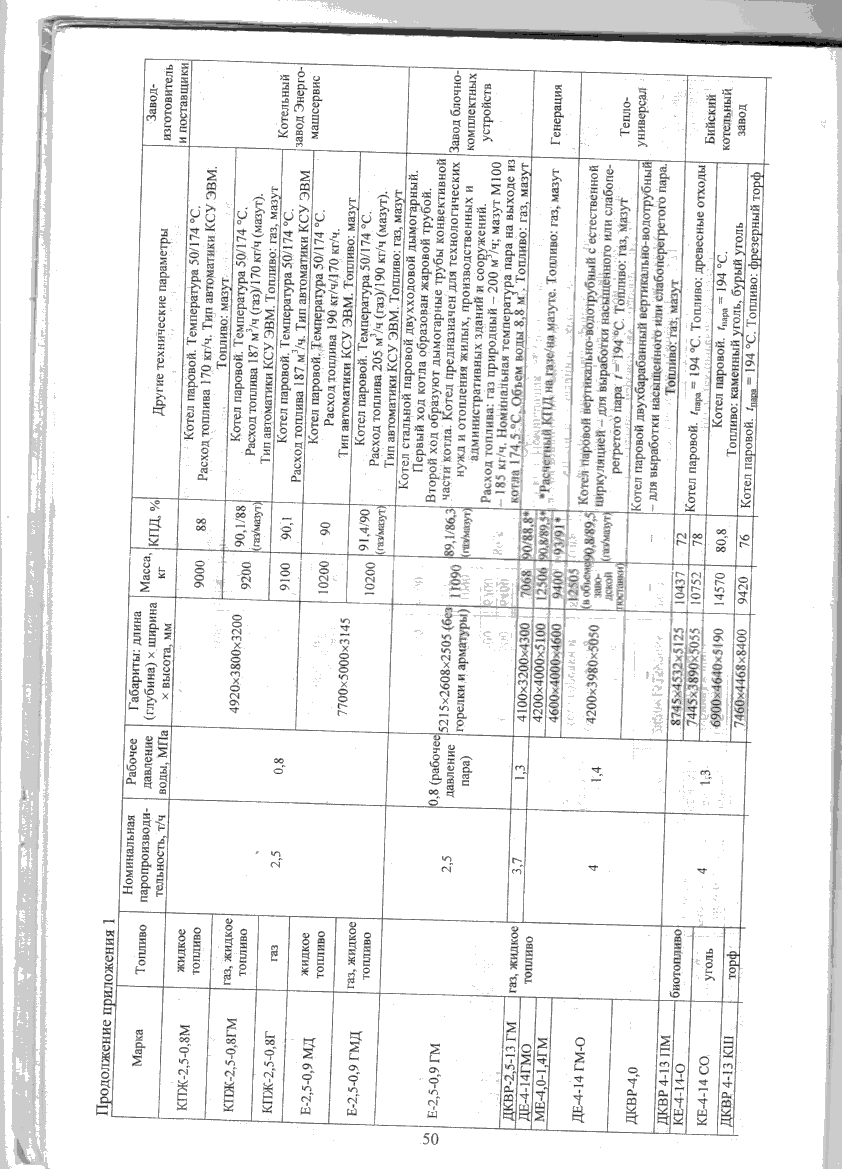 Продолжение приложения 1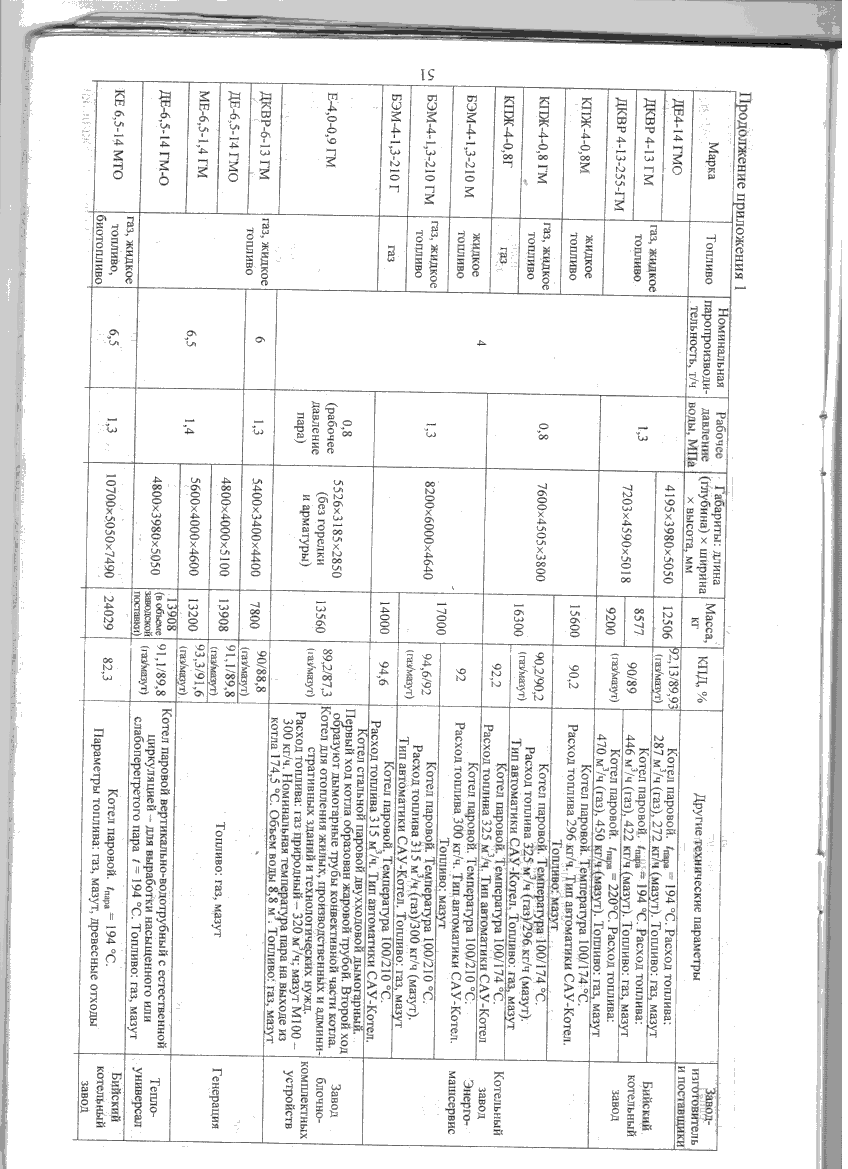 Продолжение приложения 1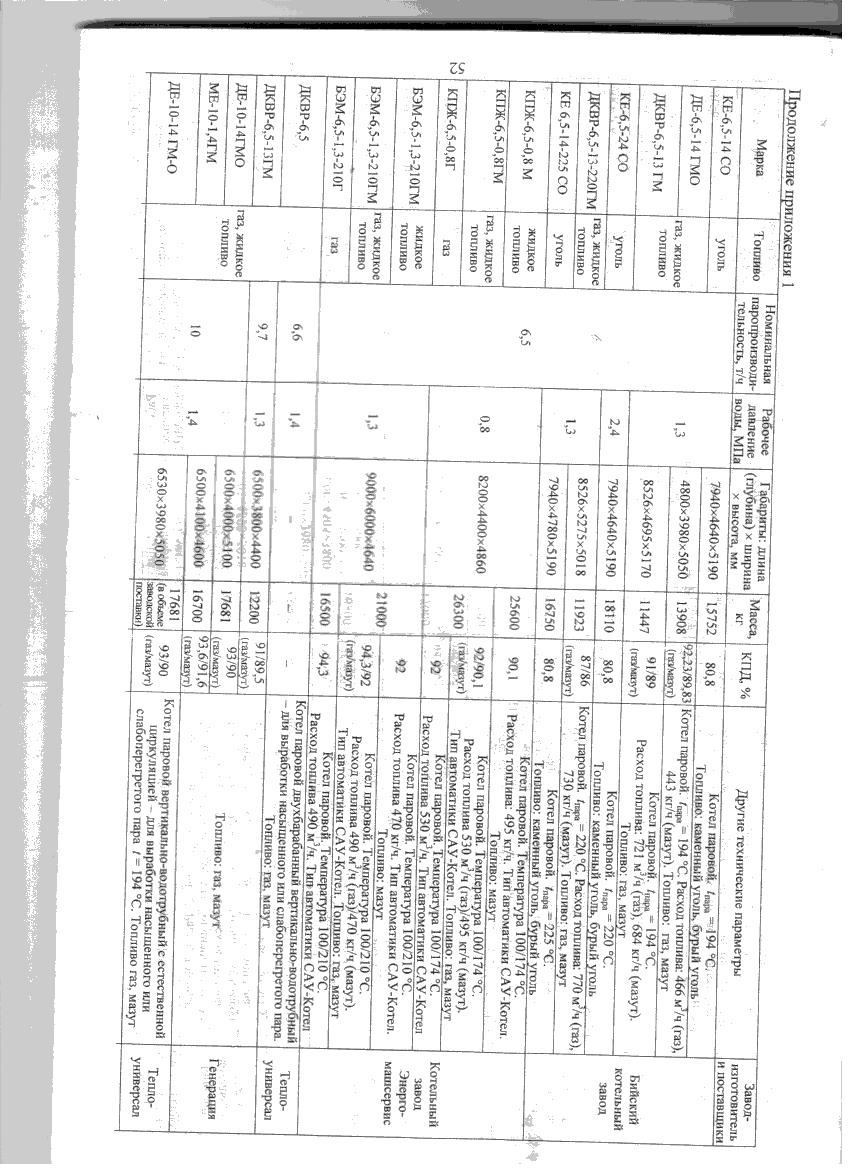 Практическая работа № 7«Построение процесса на h-sдиаграмме и определение расхода пара на турбину»Цель работы: Научиться строить процесс расширения пара в турбине на h-sдиаграммеХод работы:1.  Ознакомиться с краткими теоретическими сведениями.2.   Выполнить задания своего варианта в соответствии с указаниями.3.  Оформить	отчет  по  практической 	работе   в   соответствии  с  требованиями (содержание отчета см.ниже).4.   Подготовить ответы на контрольные вопросы (устно)Краткие теоретические сведения:Турбина работает следующим образом. Пар проступает в сопло, где разгоняется до сверхзвуковой скорости. Из сопла пар с большой скоростью поступает в лопатки, закрепленные на диске. Лопатки имеют криволинейный профиль и поэтому,  при течении вдоль них поток пара изменяет направление своего движения. В результате этого между частицами пара и лопатками происходит силовое взаимодействиеДиск  с лопатками и  валом называется ротором.Совокупность соплового и лопаточного аппаратов называется турбинной ступенью.Предварительно выясним разницу между реактивной и активной турбинами.В активной турбине  сопло установлено отдельно от  ротора, и поэтому не вращается вместе с ним. Поток пара ускоряется только в сопле. На лопатках колеса  поток пара не ускоряется, а лишь движется по криволинейному профилю. Лопатка турбины активно воздействует на поток пара, изменяя направление его движения. Для того, чтобы изменить направление потока, лопатки прикладывают к частицам пара усилия. В результате этого со стороны частиц пара к лопаткам будут также приложены усилия, направленные в противоположную сторону. В реактивной турбине процесс преобразования  потенциальной энергии  пара в  кинетическую не заканчивается в соплах, а продолжается в каналах рабочих лопаток.В конденсационных турбинах (типа К) пар из последней ступени отводится в конденсатор, они не имеют регулируемых (при неизменном давлении) отборов пара, хотя, как правило, имеют много нерегулируемых отборов пара для регенеративного подогрева питательной воды, а иногда и для внешних тепловых потребителей. Главное назначение конденсационных турбин — обеспечивать производство электроэнергии, поэтому они являются основными агрегатами мощных ТЭС и АЭС. Мощность самых крупных конденсационных турбоагрегатов достигает 1000—1200 Мвт.Процесс изменения состояния от давления р0до р'0происходит в стопорном и регулирующих клапанах, а от давления р'кдо рк — в выходном патрубке турбины. Расширение пара от начального давления до конечного давления за последней ступенью турбины происходит в последовательно расположенных ступенях турбинной установки, причем конечное состояние предыдущей ступени является начальным для последующей.Выполнение задания своего варианта в соответствии с указаниями.Исходные данные:мощность на зажимах генератора Nэ, кВт; рабочее число оборотов ротора турбины п, об/мин; начальные параметры пара: давление перед стопорным клапаномробар(ата), температура tQ, °С; давление отработанного пара или давление в конденсаторе рк, бар (ата);давление отбираемого пара р0тб, бар (ата), и его количество Dотб.Тепловой  расчет турбины начинают с предварительного построения теплового  процесса на h-s-диаграмме.Используя h-s-диаграмму рассчитать и построить процесс для конденсационных турбин, согласно индивидуального задания.Построение процесса на h-s-диаграмме и определение расхода пара для конденсационных турбин и турбин, работающих с противодавлением без регулируемого отбора параНа диаграмме h-s(рис. 7.7) по параметрам pQ,tQ наносят  точку А0 (состояние пара перед стопорным клапаном) Из точки А0 проводят линию изоэнтропийного процесса до пересечения  с изобарой, соответствующей давлению отработанного пара рк, . Точку пересечения обозначают А1t.Определяют разность энтальпий точек  А0 и А1t.h0 — h1t.= Н0,кДж/кг  (7.1)т.е. располагаемый теплоперепад на турбину без учета потери давления в стопорном и регулирующих клапанах.      4.  Потерю давленияв стопорном и регулирующих клапанах принимают   ∆р = (0,03 - 0,05)р0.   Обычно _берут ∆р =  0,05р0,   так что давление пара перед соплами регулирующей ступени  р 'о = 0,05р0.    На диаграмме h-s  с помощью лекала проводят изобару, соответствующую давлению р 'о.      5. Проведя из точки А0 линию постоянной энтальпии h = const  до пересечения с изобаройр 'о, намечают точкуА'0, соответствующую состоянию пара перед соплами регулирующей ступени.      6. Потерю давления в выхлопном патрубке (от последней ступени турбины до   конденсатора)   принимают    ∆рв.п≈ (0,02 ~ 0,08)рк.Нижний предел берут для турбин, работающих с противодавлением, верхний — для конденсационных турбин.     7. Определяют давление пара  на   выходе   из   последней ступени р2 = рк +∆рв.п(7.2)Изобару р2наносят на диаграмму h-s8. Проведя из точки А'0линию изоэнтропийного процесса до пересечения с изобарой р2 намечают точкуА'1t.. Определяют разность энтальпий в точках А'ои А'1t.Hо = h 0 — h' 1t., кДж/кг    (7.3)т. е. изоэнтропийный теплоперепад в турбине с учетом потерь в стопорном и регулирующих клапанах и выпускном патрубке.       9. Из графика зависимости ηое= f(Ne) (рис. 7.3)определяют среднее значение относительного эффективного к. п. д.ηепроектируемой турбины.      10. Из графика зависимости ηм = f(Ne)  (рис. 7.4) определяют механический к. п. д.  проектируемой турбины.      11. Находят внутренний относительный к. п. д. турбиныηоеηоi = ------------(7.4)ηм12. Определяют предполагаемый используемый теплоперепад в турбине Hi = H0ηоi(7.5)      13. Откладывая от точки А'0(рис. 7.1) вниз по изоэнтропе используемый теплоперепадНiи проведя через точку С линию, параллельную оси sдо пересечения с изобарой р2, получают точку В, характеризующую   предполагаемое состояние пара после выхода из последней  ступени турбины. Соединив точки А'0и В прямой линией, определяют предполагаемый процесс в турбине. Продлив горизонтальную линию от точки В до пересечения с изобарой рк, получают точку Вк, характеризующую состояние пара при входе в конденсатор или на выходе из патрубка турбины, работающей с противодавлением.   14. Определяют секундный расход пара:в единицах СИNэGo=------------------ кг/с            (7.6)H0 ηоеηрηгв единицах системы МКГСС860NэGo= ------------------------- кг/с   (7.7)3600H0 ηоеηрηгЗдесь H0 – располагаемый теплоперепад, кДж/кг;ηр– к.п.д. редуктора, определяемый из графика зависимости ηр = f(Ne) или из рис. 7.4; ηг - к.п.д. генератора, определяемый из графика зависимости ηг = f(Ne) или из рис.7. 5.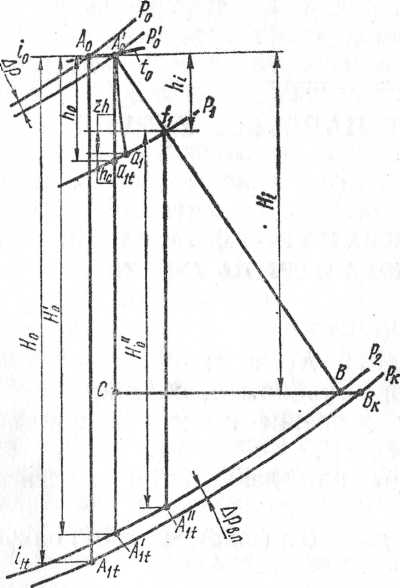 Рис.7.1 Схематическое изображение теплового процесса на h-s-диаграмме для турбин, работающих без регулируемого отбора пара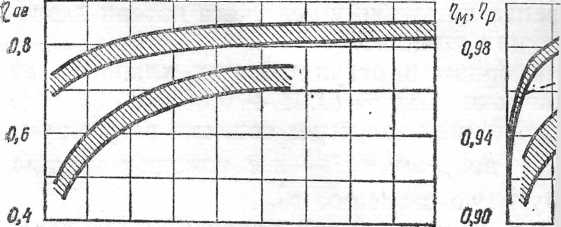        О    2    4    6      8       10     12   14     16  Ne,                    0 ,2 0,4  0,6 0,8    1,0   1,2           тыс.кВт              (Для нижних кривых)Рис. 7.2 Зависимость относительного  эффективного к. п. д. турбины от ее мощности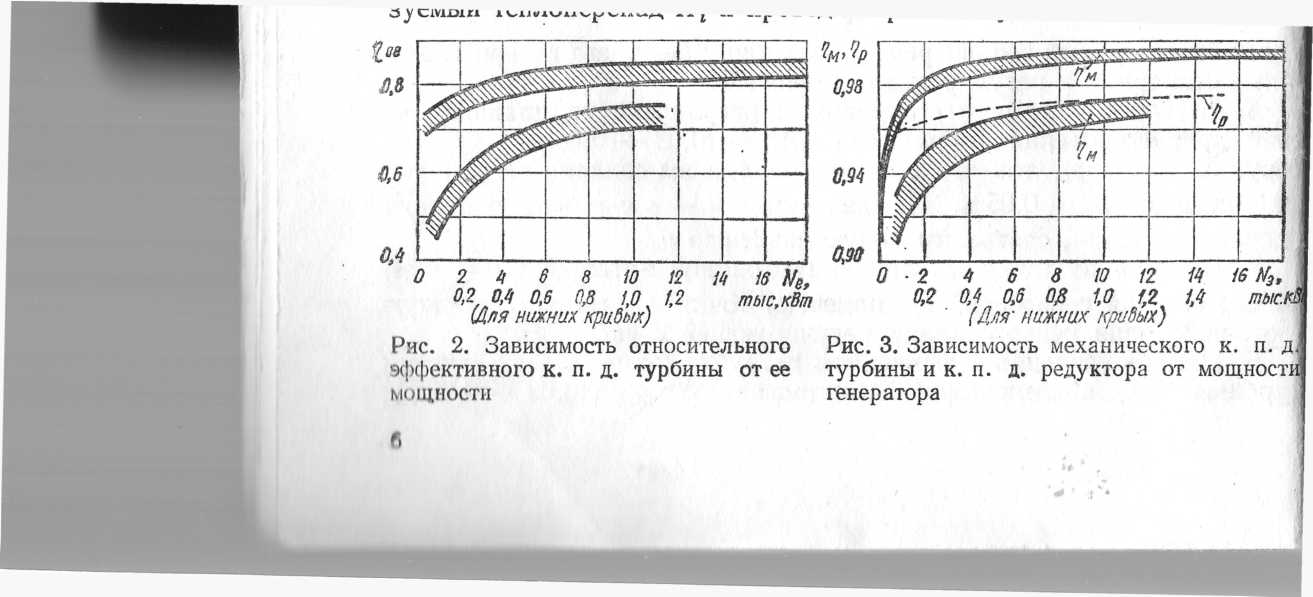 Рис.7.3 Зависимость механического КПД турбины и КПД редуктора от мощности генератора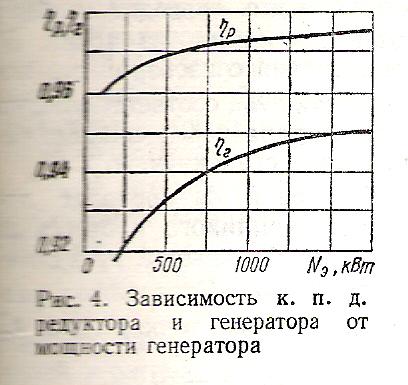 Рис.7.4 Зависимость КПД редуктора и генератора от мощности генератора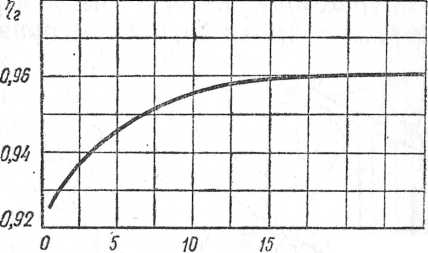 Рис. 7.5 Зависимость КПД генератора от его мощностиРис. 7.6  h,S –диаграмма водяного пара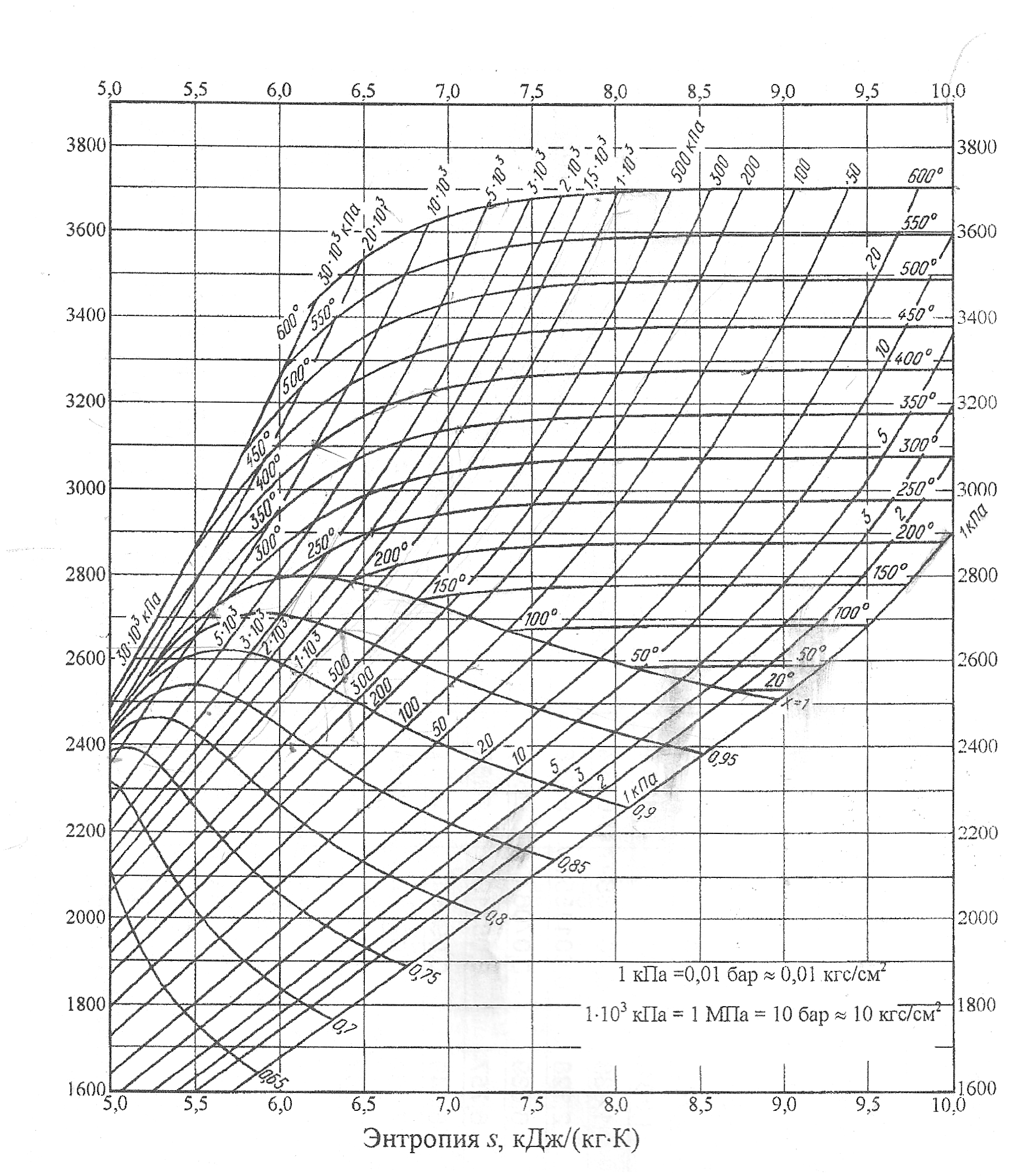 Варианты индивидуальных заданий :Содержание  отчета:Цель работыПостроить процесс расширения пара в турбине на h-s-диаграммеОпределить секундный расход пара в системах единиц СИ и МКГСС.Контрольные вопросыПонятие активной и реактивной турбин.Что такое конденсационная турбина?Что такое статор турбины?Что такое ротор турбины?Библиографический список:Строительные нормы и правила: СНиП 23.01 -99. Строительная климатология: нормативно-технический материал. – Москва: Госстрой России, 2000. –80с.Строительные нормы и правила: СНиП 41-02-2003. Тепловые сети:нормативно-технический материал. – Москва:Госстрой России, 2003. –52с.Афанасьев, А.А. Таблицы теплофизических свойств воды и водяного пара/ А.А. Александров, Б.А. Григорьев.- М.: МЭИ, 1999.-168с.Брюханов, О.Н.Устройство и эксплуатация газового хозяйства: учебное пособие для СПО / О.Н.Брюханов, К.Г. Кязимов, В.Е.Гусев.М.:Академия,2011.-134с.Брюханов, О.Н. Основы эксплуатации оборудования и систем газоснабжения: учебное пособие для СПО / О.Н.Брюханов, А.И. Пружников. М.:ИНФРА-М, 2010.-143с.6. Жила, В.А. Природные и искусственные газы: учебное пособие для СПО/В.А.Жила. - М.:Академия,2011.-125с.Пояснительная записка……………….........................................................4Практическая работа №1 Расчет и выбор оборудования газорегуляторной установки и обвязочных газопроводов…..…………………………………6Практическая работа №2 Определение расчетных расходов газа ……….17Практическая работа №3 Гидравлический расчет тупиковых газовых сетей………………………………………………………………………….27Практическая работа №4 Расчет процесса горения газообразного топлива………………………………………………………………………36Практическая работа №5 Расчет тепловой схемы водогрейной котельной для закрытой системы теплоснабжения……………………………………42Практическая работа №6 Расчет тепловой схемы паровой котельной для закрытой системы теплоснабжения………………………………………60Практическая работа №7 Построение процесса на  h-s–диаграмме и определение расхода пара на турбину  ……………………………………….80Библиографический список………………………………………………87№п/пТема практической работыНомер практической работыКол-вочасов1Расчет и выбор оборудования газорегуляторной установки и обвязочных газопроводовПрактическая работа № 1  4часа2Определение расчетных расходов газаПрактическая работа № 2  4часа3Гидравлический расчет тупиковых газовых сетейПрактическая работа № 3  6 часов4Расчет процесса горения газообразного топливаПрактическая работа № 4  6 часов5Расчет тепловой схемы водогрейной котельной для закрытой системы теплоснабженияПрактическая работа № 5  12часов6Расчет тепловой схемы паровой котельной для закрытой системы теплоснабженияПрактическая работа №612часов7Построение процесса на  h-s–диаграмме и определение расхода пара на турбину Практическая работа №76 часовИтого:50 часов№Зада-нийТип  подбираемогооборудованияQ,Расходгаза, м3часР1,Входное давление,МПаР2,Выходное давление, МПаfc,площадьседлаклапана,см2Ρ,плотность газа,кг/м312345671Регулятор расхода3101,40,12,680,3422Регулятор расхода8951,20,28,50,5763Регулятор расхода11201,00,332,31,0404Регулятор расхода3101,20,32,680,5205Регулятор расхода8951,00,68,50,3466Регулятор расхода11200,80,232,31,1417Регулятор расхода11200,90,332,31,0418Регулятор расхода28300,90,668,50,576Продолжение таблицы 1.4Продолжение таблицы 1.4Продолжение таблицы 1.4Продолжение таблицы 1.4Продолжение таблицы 1.4Продолжение таблицы 1.4Продолжение таблицы 1.412345679Регулятор расхода28300,80,168,51,28310Регулятор расхода3101,450,62,680,34511Регулятор расхода4651,50,62,681,14112ПЗК-1,20,003--13ПЗК-1,60,005--14ПЗК-1,20,004--15ПЗК-1,60,5--16ПЗК-0,60,004--17ПЗК-1,20,03--18ПЗК-1,60,05--19ПЗК-1,60,04--20ПЗК-1,60,006--21ПЗК-1,20,005--22ПЗК-1,20,05--23ПСУ-1,61,0--24ПСУ-1,60,008--25ПСУ-1,60,006--26ПСУ-0,1250,05--27ПСУ-0,1250,1--28ПСУ-0,1250,08--29ПСУ-0,0050,002--30ПСУ-0,0050,003--31ПСУ-0,050,04--32ПСУ-1,00,5--Потребители газаПоказатель потребления газаНорма расхода теплоты, МДж (тыс. Ккал)123Жилые домаЖилые домаЖилые домаВ квартире с газовой плитой и централизованным горячим водоснабжением при использовании: природного газасжиженного углеводородного газа (СУГ)На1чел. в год То же2800 (660)2540 (610)В квартире с газовой плитой и газовым водонагревателем (без централизованного горячего водоснабжения) при использовании:природного газа(СУГ)На 1 чел. в годТо же8000 (1900) 7300 (1750)В квартире с газовой плитой без централизованного горячего водоснабжения и газового водонагревателя при использовании:природного газа(СУГ)На 1 чел. в год     То же 4600 (1100) 4240 (1050)Предприятия общественного питанияПредприятия общественного питанияПредприятия общественного питанияСтоловые, рестораны, кафе: приготовление обедов (вне зависимости от пропускной способности предприятия) приготовление завтраков или ужиновНа 1 обедНа 1 завтрак или ужин4,2(1) 2,1 (0,5)Учреждения здравоохраненияУчреждения здравоохраненияУчреждения здравоохраненияБольницы, родильные дома: приготовление пищи приготовление горячей воды для хозяйственно-бытовых нужд и лечебных процедур (без стирки белья)На 1 койку вгодТо же3200 (760) 9200 (2200)Предприятия по производству хлеба и кондитерских изделийПредприятия по производству хлеба и кондитерских изделийПредприятия по производству хлеба и кондитерских изделийХлебозаводы, комбинаты, пекарни: выпечка хлеба формового выпечка хлеба подового, батонов, булок, сдобывыпечка кондитерских изделий (тортов, пирожных, печенья, пряников и т.п.)На 1 т изделийТо жеНа 1 т изделий2500 (600) 5450 (1300)7750 (1850)Установленное газовое оборудованиеУстановленное газовое оборудованиеУстановленное газовое оборудованиеУстановленное газовое оборудованиеЧисло квартирПлита 4-конфорочнаяПлита 2-конфорочнаяПлита 4-конфо-рочная и газовыйпроточный водонагревательПлита 2-конфо-рочная и газовыйпроточный водонагреватель1110,7000,75020,6500,8400,5600,64030,4500,7300,4800,52040,3500,5900,4300,39050,2900,4800,4000,37560,2800,4100,3920,37570,2800,3600,3700,34580,2650,3200,3600,33590,2580,2890,3450,320100,2540,2630,3400,315150,2400,2420,3000,275200,2350,2300,2800,260300,2310,2180,2500,235400,2270,2130,2300,205500,2230,2100,2150,193Установленное газовое оборудованиеУстановленное газовое оборудованиеУстановленное газовое оборудованиеУстановленное газовое оборудованиеЧисло квартирПлита 4-конфо-рочнаяПлита 2-конфо-рочнаяПлита 4-конфо-рочная и газовыйпроточный водонагревательПлита 2-конфо-рочная и газовыйпроточный водонагреватель600,2200,2070,2030,186700,2170,2050,1950,180800,2140,2040,1920,175900,2120,2030,1870,1711000,2100,2020,1850,1634000,1800,1700,1500,135№ва-риан-таНаименование потребителя   N,числожителейв нас.пунктеУк.в.степеньохватагазосн.квартирУу.з.степеньохватауч-нийздравоохрУп.о.п.степеньохватапр-тийобщ.пит.1234561Жилой дом с газовой плитой и централизованным горячим водоснабжением150150--2Жилой дом с газовой плитой и газовым водонагревателем200200--3Жилой дом с газовой плитой без централизованного горячего водоснабжения и без водонагревателя250250--4Больница120-120-5Столовая 50--506Жилой дом с газовой плитой и газовым водонагревателем130130--7Ресторан200--2008Жилой дом с газовой плитой без централизованного горячего водоснабжения и без водонагревателя500500--9Жилой дом с газовой плитой и централизованным горячим водоснабжением560560--10Столовая120--12011Жилой дом с газовой плитой без централизованного горячего водоснабжения и без водонагревателя430430--12Больница150-150-13Жилой дом с газовой плитой и централизованным горячим водоснабжением320320--14Жилой дом с газовой плитой без централизованного горячего водоснабжения и без водонагревателя900900--Продолжение таблицы 2.3Продолжение таблицы 2.3Продолжение таблицы 2.3Продолжение таблицы 2.3Продолжение таблицы 2.3Продолжение таблицы 2.312345615Столовая95--9516Жилой дом с газовой плитой и централизованным горячим водоснабжением280250--17Жилой дом с газовой плитой без централизованного горячего водоснабжения и без водонагревателя450450--18Столовая230--23019Жилой дом с газовой плитой и централизованным горячим водоснабжением450450--20Столовая270--27021Кафе470--47022Больница280-280-23Жилой дом с газовой плитой и централизованным горячим водоснабжением430430--24Жилой дом с газовой плитой и газовым водонагревателем620620--25Кафе240--24026Ресторан700--70027Жилой дом с газовой плитой без централизованного горячего водоснабжения и без водонагревателя350350--28Жилой дом с газовой плитой и централизованным горячим водоснабжением480480--29Жилой дом с газовой плитой и газовым водонагревателем330330--30Столовая425--42531Больница370-370-32Жилой дом с газовой плитой без централизованного горячего водоснабжения и без водонагревателя800800--33Жилой дом с газовой плитой и централизованным горячим водоснабжением540540--№Ва-риан-таРасходы потребителейРасходы потребителейРасходы потребителейРасходы потребителейДлины участковДлины участковДлины участковДлины участковДлины участковДлины участковДлины участков№Ва-риан-таQ1 ,м3/чQ 2,м3/чQ 3,м3/чQ 4,м3/чL1мL2мL3мL4мL5мL6мL7мL7м1234567891011121213080150652012085158988895952509018075101408819511095100100354851101203014515013812056105105460951207533120901251128010010057015013080251109515211365120120665120150901510056145195771151157110170115301811542186126871451458801801255635964519011190140140Продолжение таблицы 3.1Продолжение таблицы 3.1Продолжение таблицы 3.1Продолжение таблицы 3.1Продолжение таблицы 3.1Продолжение таблицы 3.1Продолжение таблицы 3.1Продолжение таблицы 3.1Продолжение таблицы 3.1Продолжение таблицы 3.1Продолжение таблицы 3.1Продолжение таблицы 3.1Продолжение таблицы 3.11234567891011121296519013560459948198110501301301035250140854286125200115601351351175145145110451201702051057013613612901501561004111518021010180125125139515516050521051752151784515015014100701656028140195145198561851851511010018080601451652001858614514516120115170903114816021017577175175171306516010055135150220165861861861812513010058581651202151509512312319170120110558715011019514568145145201501401404578125115185130781601602114515013595581351251801258915015022138160155105601401561901249212012023129165180115631201651751104212512524135170170120621261701851005317817825851901306091128175200105621901902695200120709913214821012045180180271001509580951331522001306517017028114180809088145180205135751601602914012090568717019019518084154154301501407510556180168165175821521523116095701206519020017515693145145321656576505420014818518091142142№ уч-каL,мучасткаQ,м3/чучасткаq, м3 /ч мудельныйпутевой расход  уч-каDН хSдиаметручастка∆Р/L,действительноезначение потеридавления∑∆Рi1234567Номер вариантаСостав природного газа, %Состав природного газа, %Состав природного газа, %Состав природного газа, %Состав природного газа, %Состав природного газа, %Номер вариантаСН4С2Н6С3Н8С4Н10СО2N219521,00,50,51,529331,10,81,50,639211,21,21,63,048652,52,53,20,858922,11,83,02,168771,12,21,31,47881,51,33,23,03,08852,51,63,15,02,89703,23,910,06,06,910731,46,312,14,03,211753,35,910,02,83,012744,16,811,22,01,913724,47,99,03,33,4146014,38,69,15,52,5156912,610,53,22,52,2166812,810,32,35,11,5176613,512,62,12,03,818671,811,210,06,53,5196511,712,03,75,62,0206311,915,03,25,21,7216212,113,03,85,23,9226112,511,15,64,55,3235813,116,08,82,61,5245313,317,07,94,64,2255212,912,69,86,36,4265515,912,87,55,63,2275418,914,26,54,91,5285910,014,39,23,73,8295710,215,212,32,13,2304910,512,015,27,85,5314810,315,09,812,34,6324510,616,013,55,99,0Наименование показателяРасчетная температура наружного воздуха для проектирования отопления tH, °СРасчетная температура наружного воздуха для проектирования отопления tH, °СРасчетная температура наружного воздуха для проектирования отопления tH, °СНаименование показателя(-10)(-20) 1 (-30)НО) (-50)Допустимое снижение подачи теплоты, %до 78до 84 : до 87до 89 до 91Наименование, обозначение,единица измерения величиныПорядокопределенияЗначение величин прирежимах работыкотельнойЗначение величин прирежимах работыкотельнойЗначение величин прирежимах работыкотельнойНаименование, обозначение,единица измерения величиныПорядокопределенияМаксимальнозимнем(м.з)Наиболеехолодногомесяца (н.х)Летнем(л)123451. Место расположения котельнойПо заданию2. Максимальный тепловой поток:- на отопление жилых и общественных зданий , МВтПо заданию- на вентиляцию общественных зданий , МВтПо заданию- на горячее водоснабжение , МВтПо заданию3. Температура наружного воздуха , °C4. Температура воздуха внутри помещений , °C5. Температура сырой воды , °C6. Температура подогретой сырой воды перед химводоочисткой, °C7. Температура подпиточной воды , °C8. Коэффициент собственных нужд химводоочистки9. Потери воды в закрытой системе теплоснабжения , %10. Температура воды на выходе из водогрейных котлов, °C11. Температура воды на входе в водогрейный котёл , °C12. Расчётная температура горячей воды после местных теплообменников горячего водоснабжения , °C13. предварительно принятый расход химически очищенной воды , т/чПродолжение таблицы 5.2Продолжение таблицы 5.2Продолжение таблицы 5.2Продолжение таблицы 5.2Продолжение таблицы 5.21234514. Предварительно принятый расход греющей воды на подогрев химически очищенной воды , т/ч15. Температура греющей воды после подогревателя химически очищенной воды , °C16. КПД подогревателя ɳДля температурного графика150/70 (°C)при  = 18 °C =  + 64,5 +  67,5 , °Cпри  = 20 °C =  + 62,5 +  67,5 , °C(5.2а)Для температурного графика130/70 (°C)при  = 18 °C =  + 64,5 +  47,5 , °Cпри  = 20 °C =  + 62,5 +  47,5 , °C(5.2б)Для температурного графика110/70 (°C)при  = 18 °C =  + 64,5 +  27,5 , °Cпри  = 20 °C =  + 62,5 +  27,5 , °C(5.2в)Для температурного графика 150/70 (°C) =  = -80, °C(5.3а)Для температурного графика 130/70 (°C) =  = -60, °C(5.3б)Для температурного графика 110/70 (°C) =  = -40, °C(5.3в)Наименование, обозначение,единица измерения величиныЗначение величины приХарактерных режимах работыКотельнойЗначение величины приХарактерных режимах работыКотельнойЗначение величины приХарактерных режимах работыКотельнойЗначение величины приХарактерных режимах работыКотельнойНаименование, обозначение,единица измерения величиныМаксимальнозимнем(м.з)Наиболеехолодногомесяца (н.х)Летнем(л)Летнем(л)1. Коэффициент снижения расхода теплоты на отопление и вентиляцию 2. Температура прямой сетевой воды на выходе из котельной 3. Температура обратной сетевой воды после систем отопления и вентиляции 4. Тепловой поток на отопление и вентиляцию 5. суммарный тепловой поток на отопление, вентиляцию и горячее водоснабжение 6. Расход воды в подающей линии на горячееводоснабжение 7. Расход воды в подающей линии на отопление ивентиляцию 8. Расход воды в подающей линии на отопление, вентиляцию и горячее водоснабжение 9. Температура обратной воды после внешнихпотребителей 10. Расход подпиточной воды для восполнения утечек в теплосети внешних потребителей Продолжение таблицы 5.3Продолжение таблицы 5.3Продолжение таблицы 5.3Продолжение таблицы 5.3Продолжение таблицы 5.31234411. Количество сырой воды, поступающей  нахимводоочистку12. Температура химически очищенной воды, поступающей в деаэратор 13. Уточненное значение температуры сырой воды перед химводоочисткой14. Расход греющей воды на деаэратор 15. Уточненный расход химически очищенной воды на подпитку теплосети 16. Уточненный расход сырой воды 17. Тепловой поток на подогрев сырой воды 18. Тепловой поток на подогрев химически очищеннойводы 19. Уточненное значение температуры греющей среды после подогревателя ХОВ 20. Уточненное значение расхода греющей воды на подогреватель ХОВ 21. Тепловой поток на деаэратор 22. Суммарный тепловой поток, необходимый в водогрейных котлах 23. Расход воды через водогрейные котлы 24. Расход воды на рециркуляцию 25. Расход воды по перепускной линии 26. Расход воды через обратную линию 27. Расчетный расход воды через котлы 28. Расход воды,  поступающей к внешним потребителям по прямой линии 29. Невязка расхода воды внешним потребителем 30. Количество работающих котлов , шт.31. Загрузка работающих котлов , %Содержание отчета:Цель заданияРасчет тепловой схемы водогрейной котельной с заполнением таблицы 5.3Подбор устанавливаемых котлов с приведением обоснования выбораКонтрольные вопросы1.Почему расчет тепловой схемы проводится для трех характерных режимов?2. Какие потребители тепла относятся к первой категории?3.Какой должна быть минимально допустимая температура воды на входе в котел? От чего она зависит?4. Назначение рециркуляционного насоса на перемычке75. Какой деаэратор устанавливается на водогрейной котельной?Приложение 1 Техническая характеристика водогрейных котлов типа КВ-ТС, КВ-ТСВ и КВ-ГМ теплопроизводительностью до 34,9 Мвт (30Гкал/ч)Содержание отчета:Цель заданияРасчет тепловой схемы водогрейной котельной с заполнением таблицы 5.3Подбор устанавливаемых котлов с приведением обоснования выбораКонтрольные вопросы1.Почему расчет тепловой схемы проводится для трех характерных режимов?2. Какие потребители тепла относятся к первой категории?3.Какой должна быть минимально допустимая температура воды на входе в котел? От чего она зависит?4. Назначение рециркуляционного насоса на перемычке75. Какой деаэратор устанавливается на водогрейной котельной?Приложение 1 Техническая характеристика водогрейных котлов типа КВ-ТС, КВ-ТСВ и КВ-ГМ теплопроизводительностью до 34,9 Мвт (30Гкал/ч)Содержание отчета:Цель заданияРасчет тепловой схемы водогрейной котельной с заполнением таблицы 5.3Подбор устанавливаемых котлов с приведением обоснования выбораКонтрольные вопросы1.Почему расчет тепловой схемы проводится для трех характерных режимов?2. Какие потребители тепла относятся к первой категории?3.Какой должна быть минимально допустимая температура воды на входе в котел? От чего она зависит?4. Назначение рециркуляционного насоса на перемычке75. Какой деаэратор устанавливается на водогрейной котельной?Приложение 1 Техническая характеристика водогрейных котлов типа КВ-ТС, КВ-ТСВ и КВ-ГМ теплопроизводительностью до 34,9 Мвт (30Гкал/ч)Содержание отчета:Цель заданияРасчет тепловой схемы водогрейной котельной с заполнением таблицы 5.3Подбор устанавливаемых котлов с приведением обоснования выбораКонтрольные вопросы1.Почему расчет тепловой схемы проводится для трех характерных режимов?2. Какие потребители тепла относятся к первой категории?3.Какой должна быть минимально допустимая температура воды на входе в котел? От чего она зависит?4. Назначение рециркуляционного насоса на перемычке75. Какой деаэратор устанавливается на водогрейной котельной?Приложение 1 Техническая характеристика водогрейных котлов типа КВ-ТС, КВ-ТСВ и КВ-ГМ теплопроизводительностью до 34,9 Мвт (30Гкал/ч)Наименование, обозначение,единица измерения величиныПорядокопределенияЗначение величин при режимах работы котельнойЗначение величин при режимах работы котельнойЗначение величин при режимах работы котельнойЗначение величин при режимах работы котельнойЗначение величин при режимах работы котельнойЗначение величин при режимах работы котельнойЗначение величин при режимах работы котельнойНаименование, обозначение,единица измерения величиныПорядокопределенияМаксималь-но зимнем(м. з)Наиболее холодного месяца  (н. х)Наиболее холодного месяца  (н. х)Наиболее холодного месяца  (н. х)Наиболее холодного месяца  (н. х)Летнем(л)Летнем(л)123444455Место расположения котельнойисх. данные2. Температура наружного воздуха  tн, ºС3. Температура воздуха внутри помещенияtвн, ºС4. Параметры свежего пара:- давление P1, МПаисх. данные- температура t2, ºСисх. данные- энтальпия h1,  кДж/кг5. Расход свежего пара на технологические нужды D1, т/чисх. данные6. Параметры пара после редукционно-охладительной установки (РОУ):- давление P2, МПаисх. данные- температура t2, ºСисх. данные- энтальпия h2, кДж/кг- энтальпия конденсата редуцированного пара h2’, кДж/кг7. Расход редуцированного пара на технологические нужды D2,т/чисх. данные8. Тепловые потоки:- на отопление Qо,МВтисх. данные- на вентиляцию Qв,МВтисх. данные- на горячее водоснабжение Qг.в,МВтисх. данные9. Возврат конденсата технологическими потребителями β, %исх. данныеПродолжение таблицы 6.1Продолжение таблицы 6.1Продолжение таблицы 6.1Продолжение таблицы 6.1Продолжение таблицы 6.1Продолжение таблицы 6.1Продолжение таблицы 6.1Продолжение таблицы 6.1Продолжение таблицы 6.112334444510. Параметры питательной воды:- температура tп.в, ºС- энтальпия hп.в, кДж/кг11. Параметры конденсата возвращаемого потребителями:- температура tк, ºСисх. данные- энтальпия hк, кДж/кг12. Параметры среды в расширителе непрерывной продувки (РНП):- давление Ррасш, МПазадать- энтальпия пара на выходе из РНП  , кДж/кг- энтальпия воды на выходе из РНП  , кДж/кг13. Доля непрерывной продувки котла рпр, %Задать, см. прим. 814. Энтальпия котловой воды hк.в, кДж/кг15. Температура подпиточной воды tподп, ºС16. Температура продувочной воды после охладителянепрерывной продувки tн.п, ºС17. Температура сырой воды tс.в, ºС 18. Температура химически очищенной воды перед охладителем деаэрированной воды  , ºС19. Температура конденсата после охладителяконденсата   , ºС20. Температура химически очищенной воды перед деаэратором  , ºСДля температурного графика 150/70 ()при tвн=18 tпн.х =tвн+64,5(Ко.в)0,8 +67,5Ко.в,при tвн=20 tпн.х =tвн+62,5(Ко.в)0,8 +67,5Ко.в,tон.х =tпн.х-80Ко.в,(6.4а)Для температурного графика 130/70 ()при tвн=18 tпн.х =tвн+64,5(Ко.в)0,8 +47,5Ко.в,при tвн=20 tпн.х =tвн+62,5(Ко.в)0,8 +47,5Ко.в,tон.х =tпн.х-60Ко.в,(6.4б)Для температурного графика 110/70 ()при tвн=18 tпн.х =tвн+64,5(Ко.в)0,8 +27,5Ко.в,при tвн=20 tпн.х =tвн+62,5(Ко.в)0,8 +27,5Ко.в,tон.х =tпн.х-40Ко.в,(6.4в)Наименование, обозначение,единица измерения величиныЗначение величин при режимах работы котельнойЗначение величин при режимах работы котельнойЗначение величин при режимах работы котельнойНаименование, обозначение,единица измерения величиныМаксималь-но зимнем(м. з)Наиболее холодного месяца  (н. х)Летнем(л)12341.Коэффициент снижения теплового потока на отопление и вентиляцию  Ко.в.2.Тепловой поток на отопление и вентиляцию Qо.в. МВт3.Температура прямой и обратной сетевой воды по температурному графику  tп / tо4.Суммарный тепловой поток на отопление, вентиляцию и горячее водоснабжение  Q , МВт5.Расход воды на подогреватели сетевой воды G, т/час6.Расход пара на подогреватели сетевой водыDп.с.в., т/час7.Расход редуцированного пара внешними потребителями, т/час8. Расход свежего пара перед РОУ     , т/час9. Суммарный расход свежего  пара внешними потребителями Dв.н., т/час10.Количество впрыскиваемой воды GРОУ, т/час11. Расход пара на собственные нужды , т/час12.Расход пара на мазутное хозяйство Dм., т/час13. Расход пара на покрытие потерь в котельной Dп., т/час14.Суммарный расход пара на собственные нуждыDс.н.., т/час15.Суммарная паропроизводительность котельнойD., т/час16.Потеря конденсата у внешних потребителей и внутри котельной , т/час17.Потеря воды в тепловых сетях , т/час18.Расход химически очищенной воды Gх.о.в. ,т/час19.Расход сырой воды Gс.в. , т/часПродолжение таблицы 6.3Продолжение таблицы 6.3Продолжение таблицы 6.3Продолжение таблицы 6.3123420.Количество воды, поступающей в расширитель с непрерывной продувкой Gпр , т/час21. Количество пара, получаемого  в расширителе непрерывной продувки Dрасш. , т/час22. Количество воды, на выходе из расширителя непрерывной продувки Gрасш. , т/час23.Температура сырой воды после охладителя непрерывной продувки  , 0С24.Расход пара на подогреватель сырой воды Dс.в. , т/час25. Температура химически очищенной воды после охладителя деаэрированной воды , 0С26. Расход пара на подогрев химически очищенной воды в подогревателе перед деаэратором Dх.о.в. , т/час27.Суммарное количество воды и пара, поступающего  в деаэратор, за вычетом греющего пара  GД , т/час28.Средняя температура воды в деаэраторе , 0С29.Расход греющего пара на деаэратор DД., т/час30.Расход редуцированного пара на собственные нужды  , т/час31.Расход свежего пара на собственные нужды котельной Dс.н. , т/час32.Действительная паропроизводительность котельной с учетом расхода пара на собственные нужды и потери пара в котельной Dк. , т/час33.Невязка с предварительно принятой производительностью  ∆D34. Количество работающих котлов  Nэ, кВт;п, об/мин;Начальные параметры параНачальные параметры параКонечные параметры парарк, бар (ата);Nэ, кВт;п, об/мин;робар(ата),tQ, °С;Конечные параметры парарк, бар (ата);100003000150550308000300013050020500030001004502590003000170400307000300012035030